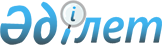 "Әкімшілік деректерді жинауға арналған нысандарды бекіту туралы" Қазақстан Республикасы Қоршаған орта және су ресурстары министрінің міндетін атқарушының 2013 жылғы 29 қарашадағы № 363-Ө бұйрығына өзгерістер мен толықтырулар енгізу туралыҚазақстан Республикасы Ауыл шаруашылығы министрінің 2015 жылғы 25 желтоқсандағы № 18-04/1125 бұйрығы. Қазақстан Республикасының Әділет министрлігінде 2016 жылы 28 қаңтарда № 12941 болып тіркелді

      «Жануарлар дүниесiн қорғау, өсiмiн молайту және пайдалану туралы» 2004 жылғы 9 шілдедегі Қазақстан Республикасы Заңының 9-бабы 1-тармағының 3) тармақшасына және «Мемлекеттік статистика туралы» 2010 жылғы 19 наурыздағы Қазақстан Республикасы Заңының 16-бабы 3-тармағының 2) тармақшасына сәйкес БҰЙЫРАМЫН:



      1. «Әкімшілік деректерді жинауға арналған нысандарды бекіту туралы» Қазақстан Республикасы Қоршаған орта және су ресурстары министрінің міндетін атқарушының 2013 жылғы 29 қарашадағы № 363-Ө бұйрығына (Нормативтік құқықтық актілерді мемлекеттік тіркеу тізілімінде № 9203 болып тіркелген, 2014 жылғы 14 маусымда «Егемен Қазақстан» газетінің № 116 (28340) санында жарияланған) мынадай өзгерістер мен толықтырулар енгізілсін.



      1-тармақ мынадай редакцияда жазылсын:



      «1. Әкімшілік деректер жинауға арналған қоса берілген нысандар бекітілсін:



      1) осы бұйрыққа 1-қосымшаға сәйкес пайдаланушылармен балық және басқа да су жануарларын аулау квотасын игеру туралы мәлімет;



      2) осы бұйрыққа 2-қосымшаға сәйкес балық шаруашылығы су айдындарында және (немесе) учаскелерінде қорғауды жүзеге асыратын жануарлар дүниесi пайдаланушыларының қорықшылық қызметтері туралы мәлімет;



      3) осы бұйрыққа 3-қосымшаға сәйкес пайдаланушылардың ағымдағы жылда балық шаруашылығын дамытуға жоспарланған қаржы көлемінің орындалуы туралы мәліметі;



      4) осы бұйрыққа 4-қосымшаға сәйкес пайдаланушылардың балық шаруашылық су айдындарын және (немесе) учаскелерін бекітудің барлық кезеңінде балық шаруашылығын дамытуға жоспарланған қаржы қаражатының көлемдері туралы мәліметі;



      5) осы бұйрыққа 5-қосымшаға сәйкес жергілікті маңызы бар балық шаруашылығы су айдындары және (немесе) учаскелері туралы мәлімет;



      6) осы бұйрыққа 6-қосымшаға сәйкес халықаралық және республикалық маңызы бар балық шаруашылығы су айдындары және (немесе) учаскелері туралы мәлімет;



      7) осы бұйрыққа 7-қосымшаға сәйкес пайдаланушыларды материалдық-техникалық жарақтау туралы мәлімет;



      8) осы бұйрыққа 8-қосымшаға сәйкес балық шаруашылығы саласымен айналысатын субъектілер бойынша мәлімет



      9) осы бұйрыққа 9-қосымшаға сәйкес балық өңдеумен айналысатын кәсіпорындар ақпараты туралы мәлімет;



      10) осы бұйрыққа 10-қосымшаға сәйкес балық ресурстарын қорғау саласындағы аумақтық органдардың бақылау-инспекциялық қызметі туралы мәлімет;



      11) осы бұйрыққа 11-қосымшаға сәйкес орман шаруашылығы және жануарлар дүниесі саласындағы бақылау-инспекциялық қызмет туралы мәлімет;



      12) осы бұйрыққа 12-қосымшаға сәйкес орман шаруашылығы және жануарлар дүниесі саласындағы бақылау-инспекциялық қызмет жөніндегі жиынтық ақпарат;



      13) осы бұйрыққа 13-қосымшаға сәйкес браконьерлікпен күрес туралы мәлімет.»;



      2-тармақ мынадай редакцияда жазылсын:



      «2. Қазақстан Республикасы Ауыл шаруашылығы министрлігі Орман шаруашылығы және жануарлар дүниесі комитетінің аумақтық бөлімшелері осы бұйрықты басшылыққа алсын және Қазақстан Республикасы Ауыл шаруашылығы министрлігінің Орман шаруашылығы және жануарлар дүниесі комитетіне бекітілген нысандарға сәйкес дұрыс ақпарат беруді қамтамасыз етсін.»;



      көрсетілген бұйрыққа 1, 2, 3, 4, 5, 6, 7, 8 қосымшалар осы бұйрыққа 1, 2, 3, 4, 5, 6, 7, 8 қосымшалар сәйкес тиісінше жаңа редакцияда жазылсын:



      осы бұйрыққа 9, 10, 11, 12, 13 қосымшаларына сәйкес 9, 10, 11, 12, 13 қосымшалармен толықтырылсын.



      2. Қазақстан Республикасы Ауыл шаруашылығы министрлігінің Орман шаруашылығы және жануарлар дүниесі комитеті заңнамада белгіленген тәртіппен:

      1) осы бұйрықтың Қазақстан Республикасы Әділет министрлігінде мемлекеттік тіркелуін;

      2) осы бұйрық Қазақстан Республикасы Әділет министрлігінде мемлекеттік тіркелгеннен кейін күнтізбелік он күн ішінде оның көшірмесінің мерзімді баспа басылымдарына және «Әділет» ақпараттық-құқықтық жүйесіне ресми жариялауға, сондай-ақ Қазақстан Республикасы нормативтік құқықтық актілерінің этолондық бақылау банкінің енгізу үшін Қазақстан Республикасы Әділет министрлігінің шаруашылық жүргізу құқығындағы республикалық мемлекеттік кәсіпорнына Республикалық құқықтық ақпарат орталығына жіберлуін;

      3) осы бұйрықты алғаннан кейін күнтізбелік он күн ішінде оның көшірмесінің «Қазақстан Республикасы Әділет министрлігінің Республикалық құқықтық ақпарат орталығы» шаруашылық жүргізу құқығындағы республикалық мемлекеттік кәсіпорнына жіберілуін; 

      4) осы бұйрықтың Қазақстан Республикасы Ауыл шаруашылығы министрлігінің интернет-ресурсында және мемлекеттік органдардың интранет-порталында орналастырылуын қамтамасыз етсін.



      3. Осы бұйрық алғашқы ресми жарияланған күнінен кейін күнтізбелік он күн өткен соң қолданысқа енгізіледі.      Қазақстан Республикасының

      Ауыл шаруашылығының

      министрі                                      А. Мамытбеков      «КЕЛІСІЛГЕН»

      Қазақстан Республикасы

      Ұлттық экономика министрлігінің

      Статистика комитеті төрағасының

      міндетін атқарушы

      ___________ Б. Иманәлиев

      30 желтоқсан 2015 жыл

Қазақстан Республикасы     

Ауыл шаруашылығы министрінің  

2015 жылғы 25 желтоқсандағы   

№ 18-04/1125 бұйрығына     

1-қосымша            

Қазақстан Республикасы Қоршаған

орта және су ресурстары министрі

міндетін атқарушының     

2013 жылғы 29 қарашадағы    

№ 363-Ө бұйрығына       

1-қосымша            

            Әкімшілік деректер жинауға арналған нысан

       Пайдаланушылардың балық және басқа да су жануарларын

                 аулау квотасын игеруі туралы

                            мәліметтер

             20___жылғы____________ есепті кезең

                           (ай)      Индекс: 1-бш – балық аулау квотасын игеру.

      Кезеңділігі: ай сайын.

      Ұсынатындар: жануарлар дүниесін пайдаланушылар.

      Нысан қайда ұсынылады: Қазақстан Республикасы Ауыл шаруашылығы

министрлігінің Орман шаруашылығы және жануарлар дүниесі комитеті

аумақтық бөлімшелерінің одан әрі Комитетке беруі үшін аумақтық

бөлімшелерге.

      Ұсынылу мерзімі – пайдаланушылар Қазақстан Республикасы Ауыл

шаруашылығы министрлігі Орман шаруашылығы және жануарлар дүниесі

комитетінің аумақтық бөлімшелеріне айына бір рет айдың 5-інен

кешіктірмей, аумақтық органдар Комитетке есепті кезеңнен кейінгі

айдың 10-ынан (қоса алғанда) кешіктірмей.                                                                НысанЕскертпе:

*әкімшілік-аумақтық объектілердің жіктеуіші                                                             Мөр орны_____________________________________________________________________

Орындаушының тегі, аты, әкесінің аты (бар болған жағдайда), байланыс

                                 телефоны

_____________________________________________________________________

       Басшының тегі, аты, әкесінің аты (бар болған жағдайда)Нысанды толтыру бойынша түсіндыру осы нысанға қосымшада келтірілген

Әкімшілік деректерді жинауға

арналған нысанға қосымша   

Әкімшілік деректер жинауға арналған нысанды толтыру

жөніндегі түсіндірме 

Пайдаланушылардың балық және басқа да су жануарларын аулау

квотасын игеруі туралы мәліметтер 

1. Жалпы ережелер

      1. Әкімшілік деректер жинауға арналған «Пайдаланушылардың балық және басқа да су жануарларын аулау квотасын игеруі туралы мәліметтер» нысаны (бұдан әрі – 1-нысан) «Жануарлар дүниесiн қорғау, өсiмiн молайту және пайдалану туралы» 2004 жылғы 9 шілдедегі Қазақстан Республикасы Заңының 9-бабы 1-тармағының 3) тармақшасына сәйкес әзірленді.

      1-нысанды жүргізудің негізгі мақсаты пайдаланушылардың балық және басқа да су жануарларын аулау квотасын игеруіне мониторинг жүргізу болып табылады.



      2. 1-нысанды жануарлар дүниесін пайдаланушылар толтырады және ол Қазақстан Республикасы Ауыл шаруашылығы министрлігі Орман шаруашылығы және жануарлар дүниесі комитетінің аумақтық бөлімшелері Комитетке есепті кезеңнен кейінгі әрбір айдың 10-ынан кешіктірмей беруі үшін Комитеттің аумақтық бөлімшелеріне есепті кезеңнен кейінгі айдың 5-інен кешіктірмей ай сайын беріледі.



      3. 1-нысан алғашқы есепке алу деректері негізінде үдемелі қорытындымен толтырылады және беріледі.



      4. Толтыру кезінде 1-нысанға жануарлар дүниесін пайдаланушы, ғылыми ұйымның басшысы, сондай-ақ жеке тұлға, содан кейін уәкілетті орган ведомствосының аумақтық бөлімшесінің басшысы, ал ол болмаған жағдайда, оның міндетін атқарушы адам қол қояды. 

2. 1-нысанды толтыру бойынша түсіндірме

      5. 1-нысанның «Реттік нөмірі» деген 1-бағанында реті бойынша нөмірлеу көрсетіледі және кейінгі ақпарат реті бойынша нөмірлеуді үзбеуі тиіс.



      6. 1-нысанның 2-бағанында Қазақстан Республикасының тиісті облысы әкімдігінің қаулысымен пайдаланушыға бекітіп берілген су айдынының атауы, сондай-ақ әуесқойлық (спорттық) мақсаттарда жануарлар дүниесін пайдалануға рұқсат берілген жағдайда, резервтік қордағы су айдынының және (немесе) учаскесінің атауы көрсетіледі.



      7. 1-нысанның 3-бағанында конкурстық комиссияның хаттамасы негізінде су айдыны бекітіп берілген және Қазақстан Республикасы облыстық әкімдігінің қаулысымен бекітілген кәсіпорынның атауы көрсетіледі.



      8. 1-нысанның 4-бағанында кәсіпорынның өзіне бекітіп берілген су айдынында кәсіпшілік аулау кезінде аулаған балықтың жалпы мөлшері көрсетіледі, онда кәсіпорынға мәлімделген ауланымның жалпы квотасы және есепті кезеңде нақты ауланған балық бойынша деректер жазылады.



      9. 1-нысанның 5-бағанында белгілі бір түрге арналған жалпы аулау квотасы көрсетілетін түрлер бойынша ауланым жөніндегі сандық деректер және ауланған балықтың тиісті түрінің нақты көлемі көрсетіледі.



      10. 1-нысанның 6-бағанында спорттық (әуесқойлық) аулау кезінде ауланған балықтың жалпы мөлшері (тонна) көрсетіледі, оның ішінде аулаудың жалпы квотасы және ауланым бойынша нақты деректер келтіріліп көрсетіледі.



      11. 1-нысанның 7-бағанында бекітілген төлем жоспары және нақты төленген сома көрсетілетін жануарлар дүниесін пайдаланғаны үшін төлемдер бойынша сандық деректер көрсетіледі.

Қазақстан Республикасы     

Ауыл шаруашылығы министрінің  

2015 жылғы 25 желтоқсандағы   

№ 18-04/1125 бұйрығына     

2-қосымша            

Қазақстан Республикасы Қоршаған

орта және су ресурстары министрі

міндетін атқарушының     

2013 жылғы 29 қарашадағы    

№ 363-Ө бұйрығына       

2-қосымша            

            Әкімшілік деректер жинауға арналған нысан

    Балық шаруашылығы су айдындарын және (немесе) учаскелерін

  қорғауды жүзеге асыратын жануарлар дүниесi пайдаланушыларының

       қорықшылық қызметтерінің қызметі туралы мәліметтер

             20___жылғы____________ есепті кезең

                           (ай)      Индекс: 2-бш – қорықшылар.

      Кезеңділігі: тоқсан сайын.

      Ұсынатындар: жануарлар дүниесін пайдаланушылар. 

      Нысан қайда ұсынылады: Қазақстан Республикасы Ауыл шаруашылығы

министрлігінің Орман шаруашылығы және жануарлар дүниесі комитеті

аумақтық бөлімшелерінің одан әрі Комитетке беруі үшін аумақтық

бөлімшелерге.

      Ұсыну мерзімі – пайдаланушылар Қазақстан Республикасы Ауыл

шаруашылығы министрлігінің Орман шаруашылығы және жануарлар дүниесі

комитетінің аумақтық бөлімшелеріне тоқсанына бір рет, тоқсанның

5-інен кешіктірмей, аумақтық органдар Комитетке есепті кезеңнен

кейінгі тоқсанның 10-ынан кешіктірмей.                                                                Нысан

             Облыстық аумақтық бөлімшенің атауы

           20___жылғы ___тоқсанындағы есепті кезеңЕскертпе:

*әкімшілік-аумақтық объектілердің жіктеуіші                                                             Мөр орны_____________________________________________________________________

Орындаушының тегі, аты, әкесінің аты (бар болған жағдайда), байланыс

                                   телефоны

_____________________________________________________________________

       Басшының тегі, аты, әкесінің аты (бар болған жағдайда)Нысанды толтыру бойынша түсіндыру осы нысанға қосымшада келтірілген

Әкімшілік деректерді жинауға

арналған нысанға қосымша   

Әкімшілік деректер жинауға арналған нысанды толтыру

бойынша түсіндірме 

Балық шаруашылығы су айдындарын және (немесе) учаскелерін

қорғауды жүзеге асыратын жануарлар дүниесiн пайдаланушылардың

қорықшылық қызметтерінің қызметі туралы мәліметтер 

1. Жалпы ережелер

      1. Әкімшілік деректер жинауға арналған «Балық шаруашылығы су айдындарын және (немесе) учаскелерін қорғауды жүзеге асыратын жануарлар дүниесiн пайдаланушылардың қорықшылық қызметтерінің қызметі туралы мәліметтер» нысаны (бұдан әрі – 2-нысан) «Жануарлар дүниесiн қорғау, өсiмiн молайту және пайдалану туралы» 2004 жылғы 9 шілдедегі Қазақстан Республикасы Заңының 9-бабы 1-тармағының 3) тармақшасына сәйкес әзірленді.

      2-нысанды жүргізудің негізгі міндеті балық шаруашылығы су айдындарын және (немесе) учаскелерін қорғауды жүзеге асыратын жануарлар дүниесiн пайдаланушылардың қорықшылық қызметтерінің қызметіне мониторинг жүргізу болып табылады.



      2. 2-нысанды жануарлар дүниесін пайдаланушылар толтырады және ол Қазақстан Республикасы Ауыл шаруашылығы министрлігі Орман шаруашылығы және жануарлар дүниесі комитетінің аумақтық бөлімшелері Комитетке есепті кезеңнен кейінгі тоқсанның 10-ынан кешіктірмей ұсынуы үшін Комитеттің аумақтық бөлімшелеріне есептік кезеңнен кейінгі тоқсанның 5-інен кешіктірмей, тоқсанына бір рет беріледі.



      3. 2-нысан алғашқы есепке алу деректері негізінде үдемелі қорытындымен толтырылады және ұсынылады.



      4. Толтыру кезінде 2-нысанға жануарлар дүниесін пайдаланушы, содан кейін уәкілетті орган ведомствосының аумақтық бөлімшесінің басшысы, ал ол болмаған жағдайда, оның міндетін атқарушы адам қол қояды. 

2. 2-нысанды толтыру бойынша түсіндірме

      5. 2-нысанның «Реттік нөмірі» деген 1-бағанында реті бойынша нөмірлеу көрсетіледі және кейінгі ақпарат реті бойынша нөмірлеуді үзбеуі тиіс.



      6. 2-нысанның 2-бағанында Қазақстан Республикасының тиісті облысы әкімдігінің қаулысымен пайдаланушыға бекітіп берілген балық шаруашылығы су айдынының атауы көрсетіледі.



      7. 2-нысанның 3-бағанында жануарлар дүниесін пайдаланушының атауы көрсетіледі.



      8. 2-нысанның 4-бағанында жануарлар дүниесін пайдаланушыға бекітіп берілген балық шаруашылығы су айдындарын және (немесе) учаскелерін қорғауды жүзеге асыратын жылдың басындағы және есептік кезеңнің басындағы қорықшылар (адам) саны көрсетіледі.



      9. 2-нысанның 5-бағанында табиғат қорғау заңнамасын бұзғаны үшін есепті кезеңде қорықшылар толтырған хаттамалар (актілер) саны көрсетіледі.

Қазақстан Республикасы     

Ауыл шаруашылығы министрінің  

2015 жылғы 25 желтоқсандағы   

№ 18-04/1125 бұйрығына     

3-қосымша            

Қазақстан Республикасы Қоршаған

орта және су ресурстары министрі

міндетін атқарушының     

2013 жылғы 29 қарашадағы    

№ 363-Ө бұйрығына       

3-қосымша            

          Әкімшілік деректер жинауға арналған нысан

        Пайдаланушылардың балық шаруашылығын дамыту үшін

ағымдағы жылға жоспарланған қаражат көлемдерін орындауы туралы

                              мәліметтер

                  20___жылғы____________ есепті кезең

                             (тоқсан)      Индекс: 3-бш – қаржы.

      Кезеңділігі: тоқсан сайын.

      Ұсынатындар: жануарлар дүниесін пайдаланушылар.

      Нысан қайда ұсынылады: Қазақстан Республикасы Ауыл шаруашылығы

министрлігінің Орман шаруашылығы және жануарлар дүниесі комитеті

аумақтық бөлімшелерінің одан әрі Комитетке беруі үшін аумақтық

бөлімшелерге.

      Ұсыну мерзімі – пайдаланушылар Қазақстан Республикасы Ауыл

шаруашылығы министрлігінің Орман шаруашылығы және жануарлар дүниесі

комитетінің аумақтық бөлімшелеріне тоқсанына бір рет, тоқсанның

5-інен кешіктірмей, аумақтық органдар Комитетке есепті кезеңнен

кейінгі тоқсанның 10-ынан кешіктірмей.                                                                НысанЕскертпе:

*әкімшілік-аумақтық объектілердің жіктеуіші                                                             Мөр орны_____________________________________________________________________

Орындаушының тегі, аты, әкесінің аты (бар болған жағдайда), байланыс

                                   телефоны

_____________________________________________________________________

       Басшының тегі, аты, әкесінің аты (бар болған жағдайда)Нысанды толтыру бойынша түсіндыру осы нысанға қосымшада келтірілген

Әкімшілік деректерді жинауға

арналған нысанға қосымша   

Әкімшілік деректер жинауға арналған нысанды толтыру

бойынша түсіндірме 

Пайдаланушылардың балық шаруашылығын дамыту үшін ағымдағы жылға

жоспарланған қаражат көлемдерін орындауы туралы мәліметтер 

1. Жалпы ережелер

      1. Әкімшілік деректер жинауға арналған «Пайдаланушылардың балық шаруашылығын дамыту үшін ағымдағы жылға жоспарланған қаражат көлемдерін орындауы туралы мәліметтер» нысаны (бұдан әрі – 3-нысан) «Жануарлар дүниесiн қорғау, өсiмiн молайту және пайдалану туралы» 2004 жылғы 9 шілдедегі Қазақстан Республикасының Заңының 9-бабы 1-тармағының 3) тармақшасына сәйкес әзірленді.

      Аталған 3-нысанды жүргізудің негізгі мақсаты балық шаруашылығын дамыту үшін ағымдағы жылға жоспарланған қаражат көлемдерін пайдаланушылардың орындауына мониторинг жүргізу болып табылады.



      2. 3-нысанды растаушы құжаттар болған жағдайда жануарлар дүниесін пайдаланушылар толтырады және ол Қазақстан Республикасы Ауыл шаруашылығы министрлігі Орман шаруашылығы және жануарлар дүниесі комитетінің аумақтық бөлімшелері Комитетке есепті кезеңнен кейінгі тоқсанның 10-ынан кешіктірмей беруі үшін Комитеттің аумақтық бөлімшелеріне есептік кезеңнен кейінгі тоқсанның 5-інен кешіктірмей тоқсанына бір рет беріледі.



      3. 3-нысан алғашқы есепке алу деректері негізінде үдемелі қорытындымен толтырылады және ұсынылады.



      4. Толтыру кезінде 3-нысанға жануарлар дүниесін пайдаланушы, содан кейін уәкілетті орган ведомствосының аумақтық бөлімшесінің басшысы, ал ол болмаған жағдайда, оның міндетін атқарушы адам қол қояды. 

2. 3-нысанды толтыру бойынша түсіндірме

      5. 3-нысанның «Реттік нөмірі» деген 1-бағанында рет бойынша нөмірлеу көрсетіледі және кейінгі ақпарат реті бойынша нөмірлеуді үзбеуі тиіс.



      6. 3-нысанның 2-бағанында Қазақстан Республикасының тиісті облысы әкімдігінің қаулысымен пайдаланушыға бекітіп берілген балық шаруашылығы су айдынының және (немесе) учаскесінің атауы көрсетіледі.



      7. 3-нысанның 3-бағанында жануарлар дүниесін пайдаланушылардың атауы көрсетіледі.



      8. 3-нысанның 4-бағанында үстіміздегі жылға ғылыми жұмыстарға жоспарланған қаражат көлемі (мың теңге), сондай-ақ ғылыми жұмыстарға арналған қаражаттың нақты игерілуі және жалпы орындалу пайызы көрсетіледі.



      9. 3-нысанның 5-бағанында өндіру және өңдеу базасын техникамен қайта жарақтандыру бойынша ағымдағы жылға іс-шараларға арналған қаражаттың жоспарланған көлемі (мың теңге), сондай-ақ қаражаттың нақты игерілуі және жалпы орындалу пайызы көрсетіледі. 



      10. 3-нысанның 6-бағанында балық ресурстарының және басқа су жануарларының өсімін молайту бойынша ағымдағы жылға іс-шараларға арналған қаражаттың жоспарланған көлемі (мың теңге), сондай-ақ қаражаттың нақты игерілуі және жалпы орындалу пайызы көрсетіледі. 



      11. 3-нысанның 7-бағанында ағымдағы жылға балықтандыруға арналған қаражаттың жоспарланған көлемі және жіберілген шабақтар саны (мың теңге/мың дана) жалпы жоспарланған қаражат мөлшеріне және қаражаттың нақты игерілуіне бөлініп көрсетіледі.



      12. 3-нысанның 8-бағанында балық ресурстары мен басқа су жануарларын және олардың мекендеу ортасын қорғау жөніндегі іс-шараларға арналған қаражаттың жоспарланған көлемі (мың теңге) көрсетіледі.



      13. 3-нысанның 9-бағанында жалпы жоспарланған қаражат мөлшеріне, қаражаттың нақты игерілуіне және жалпы орындалу пайызына бөлініп, ағымдағы жылға арналған барлық жоғарыда аталған іс-шараларға арналған қаражаттың барлық көлемі бойынша жалпы қорытынды сандық көрсеткіш көрсетіледі.

Қазақстан Республикасы     

Ауыл шаруашылығы министрінің  

2015 жылғы 25 желтоқсандағы   

№ 18-04/1125 бұйрығына     

4-қосымша            

Қазақстан Республикасы Қоршаған

орта және су ресурстары министрі

міндетін атқарушының     

2013 жылғы 29 қарашадағы    

№ 363-Ө бұйрығына       

4-қосымша            

          Әкімшілік деректер жинақтауға арналған нысан

     Балық шаруашылығы су айдындарын және (немесе) учаскелерін

         бекітіп берудің бүкіл кезеңіне балық шаруашылығын

           дамытуға арналған пайдаланушылар қаражатының

                жоспарланып отырған көлемі туралы

                           мәліметтер

             20___жылғы____________есепті кезең

                      (жартыжылдық)      Индекс: 4-бш – бекітіп беру кезеңіне арналған қаражат.

      Кезеңділігі: Жартыжылдық. 

      Ұсынатындар: жануарлар дүниесін пайдаланушылар.

      Нысан қайда ұсынылады: Қазақстан Республикасы Ауыл шаруашылығы

министрлігінің Орман шаруашылығы және жануарлар дүниесі комитеті

аумақтық бөлімшелерінің одан әрі Комитетке беруі үшін аумақтық

бөлімшелерге.

      Ұсынылу мерзімі – пайдаланушылар Қазақстан Республикасы Ауыл

шаруашылығы министрлігі Орман шаруашылығы және жануарлар дүниесі

комитетінің аумақтық бөлімшелеріне есепті жылдың 10 шілдесінен және

10 қаңтарынан кешіктірмей, аумақтық органдар Комитетке есепті жылдың

15 шілдесінен және 15 қаңтарынан кешіктірмей.                                                                НысанЕскертпе:

*- ғылыми жұмыстарға арналған қаражат көлемі (мың теңге);

**- өндіру және өңдеу базасын техникамен қайта жарақтандыру жөніндегі іс-шараларға арналған қаражат көлемі (мың теңге);

*** - балық ресурстарының және басқа су жануарларының (ащы-тұзды су айдындарын қоспағанда) өсімін молайту жөнніндегі іс-шараларға арналған қаражат көлемі (мың теңге);

****- балықтандыруға арналған қаражат көлемі және жіберілген шабақтардың саны (ащы-тұзды су айдындарын қоспағанда) (мың теңге);

*****- балық ресурстары мен басқа су жануарларын және олардың мекендеу ортасын қорғау жөніндегі іс-шараларға арналған қаражат көлемі (мың теңге).____________________________________________________________ Мөр орны

Орындаушының тегі, аты, әкесінің аты (бар болған жағдайда), байланыс

                          телефоны

_____________________________________________________________________

       Басшының тегі, аты, әкесінің аты (бар болған жағдайда)Нысанды толтыру бойынша түсіндыру осы нысанға қосымшада келтірілген

Әкімшілік деректерді жинауға

арналған нысанға қосымша   

Әкімшілік деректер жинақтауға арналған нысанды толтыру бойынша түсіндірме 

Балық шаруашылығы су айдындарын және (немесе) учаскелерін

бекітіп берудің бүкіл кезеңіне балық шаруашылығын

дамытуға арналған пайдаланушылар қаражатының

жоспарланып отырған көлемі туралы

мәліметтер 

1. Жалпы ережелер

      1. Әкімшілік деректер жинауға арналған «Балық шаруашылығы су айдындарын және (немесе) учаскелерін бекітіп берудің бүкіл кезеңіне балық шаруашылығын дамытуға арналған пайдаланушылар қаражатының жоспарланып отырған көлемі туралы мәліметтер» нысаны (бұдан әрі – 4-нысан) «Жануарлар дүниесiн қорғау, өсiмiн молайту және пайдалану туралы» 2004 жылғы 9 шілдедегі Қазақстан Республикасы Заңының 9-бабы 1-тармағының 3) тармақшасына сәйкес әзірленді.

      4-нысанды жүргізудің негізгі міндеті балық шаруашылығы су айдындарын және (немесе) учаскелерін бекітіп берудің бүкіл кезеңіне балық шаруашылығын дамытуға арналған пайдаланушылар қаражатының жоспарланып отырған көлемі туралы ақпараттық сипатқа ие. 



      2. 4-нысанды растаушы құжаттар болған жағдайда жануарлар дүниесін пайдаланушылар толтырады және ол Қазақстан Республикасы Ауыл шаруашылығы министрлігі Орман шаруашылығы және жануарлар дүниесі комитетінің аумақтық бөлімшелері Комитетке есепті жылдың 15 шілдесінен және 15 қаңтарынан кешіктірмей беруі үшін Комитеттің аумақтық бөлімшелеріне есепті жылдың 10 шілдесінен және 10 қаңтарынан кешіктірмей жарты жылда бір рет беріледі.



      3. 4-нысан алғашқы есепке алу деректері негізінде үдемелі қорытындымен толтырылады және ұсынылады.



      4. 4-нысанға толтырған кезде жануарлар дүниесін пайдаланушы, содан кейін уәкілетті орган ведомствосының аумақтық бөлімшесінің басшысы, ал ол болмаған жағдайда, оның міндетін атқарушы адам қол қояды. 

2. 4-нысанды толтыру бойынша түсіндірме

      5. 4-нысанның «Реттік нөмірі» деген 1-бағанында реті бойынша нөмірлеу көрсетіледі және кейінгі ақпарат реті бойынша нөмірлеуді үзбеуі тиіс.



      6. 4-нысанның 2-бағанында жануарлар дүниесін пайдаланушының атауы көрсетіледі.



      7. 4-нысанның 3-бағанында Қазақстан Республикасының тиісті облысы әкімдігінің қаулысымен пайдаланушыға бекітіп берілген балық шаруашылығы су айдынының және (немесе) учаскесінің атауы көрсетіледі.



      8. 4-нысанның 4-бағанында балық шаруашылығы су айдындарын және (немесе) учаскелерін пайдаланушыларға бекітіп берудің бүкіл кезеңіне арналған қаражат көлемі жылдар бойынша көрсетіледі. 



      9. 4-нысанның 5-бағанында балық шаруашылығы су айдындарын және (немесе) учаскелерін пайдаланушыларға бекітіп берудің бүкіл кезеңіне балық шаруашылығын дамытуға арналған қаражаттың жоспарланып отырған жалпы қорытынды көлемі көрсетіледі.

Қазақстан Республикасы     

Ауыл шаруашылығы министрінің  

2015 жылғы 25 желтоқсандағы   

№ 18-04/1125 бұйрығына     

5-қосымша            

Қазақстан Республикасы Қоршаған

орта және су ресурстары министрі

міндетін атқарушының     

2013 жылғы 29 қарашадағы    

№ 363-Ө бұйрығына       

5-қосымша            

            Әкімшілік деректер жинауға арналған нысан

       Жергілікті маңызы бар балық шаруашылығы су айдындары

                 және (немесе) учаскелері туралы

                            мәліметтер

              20___жылғы____________есепті кезең

                       (жартыжылдық)      Индекс: 5-бш – жергілікті маңызы бар балық шаруашылығы су

айдындары және (немесе) учаскелері.

      Кезеңділігі: Жартыжылдық.

      Ұсынатындар: Қазақстан Республикасы Ауыл шаруашылығы

министрлігі Орман шаруашылығы және жануарлар дүниесі комитетінің

аумақтық бөлімшелері.

      Нысан қайда ұсынылады: Қазақстан Республикасы Ауыл шаруашылығы

министрлігінің Орман шаруашылығы және жануарлар дүниесі комитеті.

      Ұсынылу мерзімі – есепті жылдың 10 шілдесі және 10 қаңтары.                                                                Нысан____________________________________________________________ Мөр орны

Орындаушының тегі, аты, әкесінің аты (бар болған жағдайда), байланыс

                          телефоны

_____________________________________________________________________

        Басшының тегі, аты, әкесінің аты (бар болған жағдайда)Нысанды толтыру бойынша түсіндыру осы нысанға қосымшада келтірілген

Әкімшілік деректерді жинауға

арналған нысанға қосымша   

Әкімшілік деректер жинауға арналған нысанды толтыру

бойынша түсіндірме 

Жергілікті маңызы бар балық шаруашылығы су айдындары

және (немесе) учаскелері туралы мәліметтер 

1. Жалпы ережелер

      1. Әкімшілік деректер жинауға арналған «Жергілікті маңызы бар балық шаруашылығы су айдындары және (немесе) учаскелері туралы мәліметтер» нысаны (бұдан әрі – 5-нысан) «Жануарлар дүниесiн қорғау, өсiмiн молайту және пайдалану туралы» Қазақстан Республикасының 2004 жылғы 9 шілдедегі Заңының 9-бабы 1-тармағының 3) тармақшасына сәйкес әзірленді.

      5-нысанды жүргізудің негізгі міндеті Қазақстан Республикасының жергілікті маңызы бар балық шаруашылығы су айдындары және (немесе) учаскелері туралы ақпараттық сипат ие. 



      2. 5-нысанды Қазақстан Республикасы Ауыл шаруашылығы министрлігі Орман шаруашылығы және жануарлар дүниесі комитетінің аумақтық бөлімшелері жарты жылда бір рет толтырып, Комитетке есепті жылдың 10 шілдесінен және 10 қаңтарынан кешіктірмей ұсынады.



      3. 5-нысан алғашқы есеп деректері негізінде үдемелі қорытындымен толтырылады және ұсынылады.



      4. 5-нысанға уәкілетті орган ведомствосы аумақтық бөлімшесінің басшысы, ал ол болмаған жағдайда оның міндеттерін атқарушы тұлға қол қояды. 

2. 5-нысанды толтыру бойынша түсіндірме

      5. 5-нысанның «Реттік нөмірі» деген 1-бағанында реті бойынша нөмірлеу көрсетіледі және кейінгі ақпарат реті бойынша нөмірлеуді үзбеуі тиіс.



      6. 5-нысанның 2-бағанында есептілік кезеңіндегі балық шаруашылығы су айдындары орналасқан облыс атауы көрсетіледі.



      7. 5-нысанның 3-бағанында ОӘАК бойынша орналасқан жерінің коды (әкімшілік-аумақтық объектілердің жіктеуіші) көрсетіледі.



      8. 5-нысанның 4-бағанында тексерілген су айдынының жалпы саны көрсетіледі (жалпы алаңын (гектар) көрсете отырып).



      9. 5-нысанның 5-бағанында тексерілетін су айдындарының жалпы саны көрсетіледі (жалпы алаңын (гектар) көрсете отырып).



      10. 5-нысанның 6-бағанында Тізбеге енгізілген (облыс әкімдігінің қаулысына сәйкес) балық шаруашылығы су айдындарының жалпы саны көрсетіледі (жалпы алаңын (гектар) көрсете отырып).



      11. 5-нысанның 7-бағанында бекітіп берілген (облыс әкімдігінің қаулысына сәйкес) балық шаруашылығы су айдындарының, оның ішінде бекітіп берілген су айдындарының және (немесе) учаскелері енгізілген жалпы саны (жалпы алаңын (гектар) көрсете отырып), сондай-ақ су айдындары бекітіп берілген балық шаруашылығы ұйымдарының саны көрсетіледі.



      12. 5-нысаның 8-бағанында бекітіп берілмеген балық шаруашылығы су айдындарының жалпы саны көрсетіледі (жалпы алаңын (гектар) көрсете отырып).



      13. 5-нысанның 9-бағанында ағымдағы жылы қайтадан конкурсқа қойылатын балық шаруашылығы су айдындарының және (немесе) учаскелерінің жалпы саны көрсетіледі (жалпы алаңын (гектар) көрсете отырып).

Қазақстан Республикасы     

Ауыл шаруашылығы министрінің  

2015 жылғы 25 желтоқсандағы   

№ 18-04/1125 бұйрығына     

6-қосымша            

Қазақстан Республикасы Қоршаған

орта және су ресурстары министрі

міндетін атқарушының     

2013 жылғы 29 қарашадағы    

№ 363-Ө бұйрығына       

6-қосымша            

           Әкімшілік деректер жинауға арналған нысан

Халықаралық және республикалық маңызы бар балық шаруашылығы су

          айдындары және (немесе) учаскелері туралы

                           мәліметтер

             20 ___ жылғы ________есепті кезең

                       (жартыжылдық)      Индекс: 6-бш – халықаралық және республикалық маңызы бар балық

шаруашылығы су айдындары және (немесе) учаскелері.

      Кезеңділігі: Жартыжылдық.

      Ұсынатындар: Қазақстан Республикасы Ауыл шаруашылығы

министрлігі Орман шаруашылығы және жануарлар дүниесі комитетінің

аумақтық бөлімшелері.

      Нысан қайда ұсынылады: Қазақстан Республикасы Ауыл шаруашылығы

министрлігінің Орман шаруашылығы және жануарлар дүниесі комитеті.

      Ұсынылу мерзімі - есепті жылдың 10 шілдесі және 10 қаңтары.                                                                Нысан____________________________________________________________ Мөр орны

Орындаушының тегі, аты, әкесінің аты (бар болған жағдайда), байланыс

                           телефоны

_____________________________________________________________________

       Басшының тегі, аты, әкесінің аты (бар болған жағдайда)Нысанды толтыру бойынша түсіндыру осы нысанға қосымшада келтірілген

Әкімшілік деректерді жинауға

арналған нысанға қосымша   

Әкімшілік деректер жинауға арналған нысанды толтыру

бойынша түсіндірме 

Халықаралық және республикалық маңызы бар балық шаруашылығы су

айдындары және (немесе) учаскелері туралы мәліметтер 

1. Жалпы ережелер

      1. Әкімшілік деректер жинауға арналған «Халықаралық және республикалық маңызы бар балық шаруашылығы су айдындары және (немесе) учаскелері туралы мәліметтер» нысаны (бұдан әрі – 6-нысан) «Жануарлар дүниесiн қорғау, өсiмiн молайту және пайдалану туралы» Қазақстан Республикасының 2004 жылғы 9 шілдедегі Заңының 9-бабы 1-тармағы 3) тармақшасына сәйкес әзірленді.

      6-нысанды жүргізудің негізгі мақсаты Қазақстан Республикасының халықаралық және республикалық маңызы бар балық шаруашылығы су айдындары және (немесе) учаскелері туралы ақпараттық сипатты білдіреді.



      2. 6-нысанды Қазақстан Республикасы Ауыл шаруашылығы министрлігі Орман шаруашылығы және жануарлар дүниесі комитетінің аумақтық бөлімшелері жарты жылда бір рет толтырып, Комитетке есепті жылдың 10 шілдесінен және 10 қаңтарынан кешіктірмей ұсынады.



      3. 6-нысан алғашқы есеп деректері негізінде үдемелі қорытындымен толтырылады және ұсынылады.



      4. Нысанға уәкілетті орган ведомствосының аумақтық бөлімше басшысы, ал ол болмаған жағдайда оның міндеттерін атқарушы тұлға қол қояды. 

2. 6-нысанды толтыру бойынша түсіндірме

      5. 6-нысанның «Реттік нөмірі» деген 1-бағанында реті бойынша нөмірлеу көрсетіледі және кейінгі ақпарат реті бойынша нөмірлеуді үзбеуі тиіс.



      6. 6-нысанның 2-бағанында есептілік кезеңіндегі Қазақстан Республикасының халықаралық және республикалық маңызы бар балық шаруашылығы су айдындарының атауы көрсетіледі.



      7. 6-нысанның 3-бағанында ОӘАК бойынша орналасқан жерінің коды (Әкімшілік-аумақтық объектілердің жіктеуіші) көрсетіледі.



      8. 6-нысанның 4-бағанында Қазақстан Республикасы бойынша есепті кезеңдегі балық шаруашылығы су айдындарының және (немесе) учаскелерінің жалпы саны көрсетіледі (жалпы алаңын (гектар) көрсете отырып).



      9. 6-нысанның 5-бағанында балық шаруашылығы ұйымдарына бекітіп берілген балық шаруашылығы су айдындарының жалпы саны, оның ішінде: бекітілген су айдындарының жалпы саны (жалпы алаңын (гектар) көрсете отырып), балық шаруашылығы ұйымдарының жалпы саны, сондай-ақ балық шаруашылығы су айдындарын бекітіп беру пайызы көрсетіледі.



      10. 6-нысанның 6-бағанында бекітіп берілмеген балық шаруашылығы су айдындарының жалпы саны көрсетіледі (жалпы алаңын (гектар) көрсете отырып).

Қазақстан Республикасы     

Ауыл шаруашылығы министрінің  

2015 жылғы 25 желтоқсандағы   

№ 18-04/1125 бұйрығына     

7-қосымша            

Қазақстан Республикасы Қоршаған

орта және су ресурстары министрі

міндетін атқарушының     

2013 жылғы 29 қарашадағы    

№ 363-Ө бұйрығына       

7-қосымша            

          Әкімшілік деректер жинақтауға арналған нысан

    Пайдаланушылардың материалдық-техникалық жарақтануы туралы

                             мәліметтер

               20___жылғы____________есепті кезең

                         (жартыжылдық)      Индекс: 7-бш – пайдаланушылар.

      Жиілігі: жартыжылдық.

      Ұсынатындар: жануарлар дүниесін пайдаланушылар.

      Нысан қайда ұсынылады: Қазақстан Республикасы Ауыл шаруашылығы

министрлігінің Орман шаруашылығы және жануарлар дүниесі комитеті

аумақтық бөлімшелерінің одан әрі Комитетке беруі үшін аумақтық

бөлімшелерге.

      Ұсынылу мерзімі – пайдаланушылар Қазақстан Республикасы Ауыл

шаруашылығы министрлігінің Орман шаруашылығы және жануарлар дүниесі

комитетінің аумақтық бөлімшелеріне есепті жылдың 10 шілдесінен және

10 қаңтарынан кешіктірмей, аумақтық органдар Комитетке есепті жылдың

15 шілдесінен және 15 қаңтарынан кешіктірмей.                                                                Нысан____________________________________________________________ Мөр орны

Орындаушының тегі, аты, әкесінің аты (бар болған жағдайда), байланыс

                          телефоны

_____________________________________________________________________

      Басшының тегі, аты, әкесінің аты (бар болған жағдайда)Нысанды толтыру бойынша түсіндыру осы нысанға қосымшада келтірілген

Әкімшілік деректерді жинауға

арналған нысанға қосымша   

Әкімшілік деректер жинауға арналған нысанды толтыру

бойынша түсіндірме 

Пайдаланушылардың материалдық-техникалық жарақтануы туралы

мәліметтер 

1. Жалпы ережелер

      1. Әкімшілік деректер жинауға арналған «Пайдаланушылардың материалдық-техникалық жарақтануы туралы мәліметтер» нысаны (бұдан әрі – 7-нысан) «Жануарлар дүниесiн қорғау, өсiмiн молайту және пайдалану туралы» Қазақстан Республикасының 2004 жылғы 9 шілдедегі Заңының 9-бабы 1-тармағының 3) тармақшасына сәйкес әзірленді.

      Осы нысанды жүргізудің негізгі мақсаты пайдаланушылардың материалдық-техникалық жарақтануы туралы ақпараттық сипатты білдіреді.



      2. 7-нысанды жануарлар дүниесін пайдаланушылар толтырып, Қазақстан Республикасы Ауыл шаруашылығы министрлігі Орман шаруашылығы және жануарлар дүниесі комитетінің аумақтық бөлімшелері одан әрі Комитетке есепті жылдың 15 шілдесінен және 15 қаңтарынан кешіктірмей беруі үшін аумақтық бөлімшелерге жарты жылда бір рет есепті жылдың 10 шілдесінен және 10 қаңтарынан кешіктірмей ұсынады.



      3. 7-нысан алғашқы есепке алу деректері негізінде үдемелі қорытындымен толтырылады және ұсынылады.



      4. 7-нысанға толтыру кезінде жануарлар дүниесін пайдаланушы, содан соң уәкілетті орган ведомствосы аумақтық бөлімшесінің басшысы, ал ол болмаған жағдайда оның міндетін атқарушы адам қол қояды. 

2. 7-нысанды толтыру бойынша түсіндірме

      5. 7-нысанның «Реттік нөмірі» деген 1-бағанында реті бойынша нөмірлеу көрсетіледі және кейінгі ақпарат реті бойынша нөмірлеуді үзбеуі тиіс.



      6. 7-нысанның 2-бағанында осы нысанды толтыратын жануарлар дүниесін пайдаланушылардың атауы көрсетіледі.



      7. 7-нысанның 3-бағанында жануарлар дүниесін пайдаланушыда жұмыс істейтін балық аулайтын бригадалардың жалпы саны көрсетіледі.



      8. 7-нысанның 4-бағанында есептілік кезеңінде пайдаланушыда есептелетін балықшылардың жалпы саны көрсетіледі.



      9. 7-нысанның 5-бағанында жануарлар дүниесін пайдаланушыда нақты бар өзі жүретін флоттың жалпы саны, оның ішінде маркасы мен шығарылған жылы көрсетіледі.



      10. 7-нысанның 6-бағанында жануарлар дүниесін пайдаланушыда нақты бар өзі жүрмейтін флоттың жалпы саны көрсетіледі.



      11. 7-нысанның 7-ден 11-ге дейінгі бағандарында жануарлар дүниесін пайдаланушыда нақты бар балық аулау құралдарының жалпы саны, оның ішінде: сүзекілер, ысырма, құрма аулар, ілмекті құрал-саймандар және басқа түрлері көрсетіледі.



      12. 7-нысанның 12-бағанында жануарлар дүниесін пайдаланушыдағы материалдық-техникалық базаның жалпы саны, технологиялық жабдықтар (бар болған жағдайда), ыстау цехтары, жон етін сылу цехтары, балық ұны цехтары (тонна/тәулік) оның ішінде: жануарлар дүниесін пайдаланушыдағы тоңазытқыш жабдықтардың жалпы саны (бар болған жағдайда), тоңазытқыштар (тонна/тәулік), мұз генераторлары (тонна/тәулік), мұздақтар (шаршы метр), жылу контейнерлер (текше метр) көрсетіледі.

Қазақстан Республикасы     

Ауыл шаруашылығы министрінің  

2015 жылғы 25 желтоқсандағы   

№ 18-04/1125 бұйрығына     

8-қосымша            

Қазақстан Республикасы Қоршаған

орта және су ресурстары министрі

міндетін атқарушының     

2013 жылғы 29 қарашадағы    

№ 363-Ө бұйрығына       

8-қосымша            

          Әкімшілік деректер жинауға арналған нысан

   Балық шаруашылығы саласымен айналысатын субъектілер бойынша

                             мәлімет      Есептілік кезеңі 20 ___ жылғы _________

                                       (ай)            Индекс: 8-бш субъектілер.

      Жиілігі: жылдық.

      Ұсынылады: Қазақстан Республикасы Қоршаған ортаны қорғау

министрлігі Балық шаруашылығы комитетінің аумақтық бөлімшелері.

      Нысан қайда ұсынылады: Қазақстан Республикасы Қоршаған ортаны

қорғау министрлігі Балық шаруашылығы комитеті.

      Ұсынылу мерзімі – жылына бір рет, 10 ақпаннан кешіктірмей,

келесі есепті кезеңмен.

      1. Атауы:

а) толық атауы ________________ б) қысқартылған атауы _______________

в) құқықтық-ұйымдастыру нысаны ______________________________________

_____________________________________________________________________

Бөлімшелер (егер бар болса) ___________________ олардың орналасу орны

      2. Мекен-жайы:

а) заңды ______ б) шын мәніндегі _______ в) почталық индексі ________

Телефондары ______________ Факс ______________ Е-мail _______________

      3. Мемлекеттік тіркеу туралы куәліктер

Нөмір және берілген күні _______ Тіркеуді жүзеге асырған орган ______

_____________________________________________________________________

      4. Басқарманың жоғарғы органы:

а) атауы __________ б) басқарманың жоғарғы органының мүшелері: ______

      5. Атқарушы орган:

а) атауы _____________ б) атқарушы органның мүшелері: _______________

      6. Лауазымды адамдар туралы деректер:

Басшы

Тегі ______________________________ Аты _____________________________

Әкесінің аты (болған жағдайды) ______________________________________

Алып отырған лауазымның атауы _______________________________________

төлқұжат немесе жеке куәліктің берілген күні және нөмірі ___________,

кіммен берілді ____________________________

Сайлаудың немесе тағайындалудың күні ________________________________

телефона және факстің номері ________________________________________

ұялы тел.нөмірі _______________ Е-mail ______________________________

Бас есепші

Тегі _____________________________ Аты ______________________________

Әкесінің аты (болған жағдайды) ______________________________________

      7. Ұйым туралы жалпы ақпарат

Қызметтің негізгі түрлері ___________________________________________

Қызметтің қосымша түрлері ___________________________________________

Қызметтің негізгі жері(аймақ) _______________________________________

Қоғамдық бірлестіктерде мүшелік _____________________________________

20__ жылға балық өсіретін шаруашылықтың мінездемесі және негізгі

көрсеткіштері                                                                НысанОсы есепті дайындайды:                                       Мөр орны

_____________________________________________________________________

лауазамы /Тегі, аты, әкесінің аты (болған жағдайды)/

қолы / күні /телефон / Е-mail /Нысанды толтыру бойынша түсіндыру осы нысанға қосымшада келтірілген

Әкімшілік деректерді жинауға

арналған нысанға қосымша   

Әкімшілік деректер жинауға арналған нысанды толтыру

бойынша түсіндірме 

Балық шаруашылығы саласымен айналысатын субъектілер

бойынша мәлімет 

1. Жалпы ережелер

      1. Әкімшілік деректерді жинауға арналған нысан «Жануарлар дүниесiн қорғау, өсiмiн молайту және пайдалану туралы» Қазақстан Республикасының 2004 жылғы 9 шілдедегі Заңының 9-бабы 1-тармағы 3)тармақшасына және «Мемлекеттік статистика туралы» Қазақстан Республикасы Заңының 16-бабы 3-тармағы 2) тармақшасына сәйкес әзірленген. Осы нысанды енгізудің негізгі мақсаты балық шаруашылығы саласымен айналысатын субъектілер туралы ақпараттық сипатты білдіреді.



      2. Нысан жануарлар дүниесін пайдаланушылармен толтырылады және Қазақстан Республикасының Қоршаған орта және су ресурстары министрлігі Балық шаруашылығы комитетінің аумақтық бөлімшелеріне жылына бір рет, есепті кезеңнің 10 ақпанынан кешіктірмей, әрі қарай аумақтық бөлімшелермен Комитетке есепті кезеңнің 10 ақпанынан кешіктірмей ұсынылады.



      3. Нысан алғашқы есеп деректері негізінде өспелі қорытындымен толтырылады және ұсынылады.



      4. Нысанды толтырған кезде жануарлар дүниесін пайдаланушы, содан кейін өкілетті орган ведомствосы аумақтық бөлімшесінің басшысы, ал ол болмаған жағдайда, оның міндетін атқарушы тұлға қол қояды. 

2. Есеп нысанын толтыру жөніндегі түсініктеме

      5. Нысанның 1-тармағының а) бағанында осы нысанды толтыратын пайдаланушының атауы көрсетіледі.



      6. Нысанның 1-тармағының б) бағанында жануарлар дүниесін пайдаланушының (бар болған жағдайда) қысқартылған атауы көрсетіледі.



      7. Нысанның 1 тармағының в) бағанында жануарлар дүниесін пайдаланушының құқықтық-ұйымдастыру нысаны (ЖК, ЖШС, АҚ және басқалар) көрсетіледі.



      8. Нысанның 2-тармағында жануарлар дүниесін пайдаланушының мекен-жайы жазылады, оның ішінде: а) бағанында заңды мекен-жайы, б) бағанында нақты мекен-жайы, в) бағанында почталық индексі, сондай-ақ байланыс телефондары, факсі және электрондық мекен-жайы көрсетіледі.



      9. Нысанның 3-тармағында жануарлар дүниесін пайдаланушыны мемлекеттік тіркеу туралы ақпарат, оның ішінде: мемлекеттік тіркеу туралы куәліктің нөмірі және берілген күні, сондай-ақ тіркеуді жүзеге асырған орган көрсетіледі.



      10. Нысанның 4-тармағында басқарманың жоғарғы органы (бар болған жағдайда) көрсетіледі, оның ішінде: а) атауы және б) басқарманың жоғарғы органының мүшелері.



      11. Нысанның 5-тармағында атқарушы орган көрсетіледі, оның ішінде: а) атауы және б) атқарушы органның мүшелері.



      12. Нысанның 6-тармағының Басшы бағанында балық шаруашылығы кәсіпорынының лауазымды тұлғасы туралы деректер көрсетіледі, оның ішінде: тегі, аты, әкесінің аты (бар болған жағдайда), атқаратын лауазымы, жеке куәліктің (төлқұжат, жеке куәлік) нөмірі және берілген күні, жеке куәлік кіммен берілді, лауазымға тағайындалған күні, байланыс нөмірлері, факсі және электрондық мекен-жайы;

Нысанның 6-тармағының Бас есепші бағанында көрсетіледі: тегі, аты, әкесінің аты (бар болған жағдайда).



      13. Нысанның 7-тармағында ұйым туралы жалпы ақпарат көрсетіледі, оның ішінде: ЭҚЖЖ (экономикалық қызмет түрлерінің жалпы жіктемесі) кодын көрсетумен қызметтің негізгі түрлері, қызметтің қосымша түрлері (бар болған жағдайда), қызметтің негізгі жері (аймақ), жұмыс істейтіндердің орташа жылдық саны, оның ішінде: балық аулау, өсіру, қайта өңдеу, жон етті өндірумен айналысатындар, әрі қарай қоғамдық бірлестіктерде мүшелік (бар болған жағдайда) жазылады.



      14. Кестеде: Нысанның есепті кезеңге балық өсіретін шаруашылықтың сипаттамасы және негізгі көрсеткіштері көрсетіледі: 2) жолда шаруашылық түрі (шарбақтық, тоғандық және басқалар), 3) жолда балық шаруашылығы кәсіпорынының құрылған жылы, 4) жолда жалпы ауданы (шарбақтық, тоғандық және басқалар (га)), 5) жолда балық шаруашылығы кәсіпорынының өндірістік қуаттылығы (тонн/жыл), 6) жолда өсірілетін балық түрлері, 7) жолда балық отырғызу материалының көзі, 8) жолда сумен жабдықтау көзі, 9) жолда электр энергиясына кеткен шыған (салыстырмалы салмақ құны (мың теңге/%)), 10) жолда минералдық тыңайтқыштарға кеткен шығын (мың теңге/тонн), 11) жолда құрама жемге кеткен шығын (салыстырмалы салмақ құны) (мың теңге/тонн), пайыз.

Қазақстан Республикасы     

Ауыл шаруашылығы министрінің  

2015 жылғы 25 желтоқсандағы   

№ 18-04/1125 бұйрығына     

9-қосымша            

Қазақстан Республикасы Қоршаған

орта және су ресурстары министрі

міндетін атқарушының     

2013 жылғы 29 қарашадағы    

№ 363-Ө бұйрығына       

9-қосымша            

             Әкімшілік деректер жинауға арналған нысан

      Балық өңдеумен айналысатын кәсіпорындар ақпараты туралы

                              мәліметтер

                       20___жылғы есепті кезең      Индекс: 9-бш – субъектілер.

      Кезеңділігі: жартыжылдық.

      Ұсынатындар: жануарлар дүниесін пайдаланушылар. 

      Нысан қайда ұсынылады: Қазақстан Республикасы Ауыл шаруашылығы

министрлігінің Орман шаруашылығы және жануарлар дүниесі комитеті

аумақтық бөлімшелерінің одан әрі Комитетке беруі үшін аумақтық

бөлімшелерге.

      Ұсынылу мерзімі – пайдаланушылар Қазақстан Республикасы Ауыл

шаруашылығы министрлігінің Орман шаруашылығы және жануарлар дүниесі

комитетінің аумақтық бөлімшелеріне есепті жылдың 1 ақпанынан

кешіктірмей, аумақтық органдар Комитетке 10 ақпаннан кешіктірмей.                                                                НысанНысанды толтыру бойынша түсіндыру осы нысанға қосымшада келтірілген

Әкімшілік деректерді жинауға

арналған нысанға қосымша   

Әкімшілік деректер жинауға арналған нысанды толтыру

бойынша түсіндірме 

Балық өңдеумен айналысатын кәсіпорындар ақпараты туралы

мәліметтер 

1. Жалпы ережелер

      1. Әкімшілік деректер жинауға арналған «Балық өңдеумен айналысатын кәсіпорындар ақпараты туралы мәліметтер» нысаны (бұдан әрі – 9-нысан) «Жануарлар дүниесiн қорғау, өсiмiн молайту және пайдалану туралы» Қазақстан Республикасының 2004 жылғы 9 шілдедегі Заңының 9-бабы 1-тармағының 3) тармақшасына сәйкес әзірленді.

      9-нысанды жүргізудің негізгі міндеті балық шаруашылығы саласында айналысатын субъектілер туралы ақпараттық сипатты білдіреді.



      2. 9-нысанды жануарлар дүниесін пайдаланушылар толтырып, Қазақстан Республикасы Ауыл шаруашылығы министрлігі Орман шаруашылығы және жануарлар дүниесі комитетінің аумақтық бөлімшелері одан әрі Комитетке есепті жылдың 10 ақпанынан кешіктірмей беруі үшін аумақтық бөлімшелерге жылына бір рет есепті жылдың 5 ақпанынан кешіктірмей ұсынады.



      3. 9-нысан алғашқы есепке алу деректері негізінде үдемелі қорытындымен толтырылады және ұсынылады.



      4. 9-нысанға толтыру кезінде жануарлар дүниесін пайдаланушы, содан соң уәкілетті орган ведомствосы аумақтық бөлімшесінің басшысы, ал ол болмаған жағдайда оның міндетін атқарушы адам қол қояды. 

2. 9-нысанды толтыру бойынша түсіндірме

      5. 9-нысанның 1-бағанында балық өңдеу кәсіпорындарының атауы көрсетіледі.



      6. 9-нысанның 2-бағанында басшының ТАӘ, заңды тұлғаның деректемелері, кәсіпорынның орналасқан жерінің мекенжайы, байланыс телефоны көрсетіледі.



      7. 9-нысанның 3-бағанында қызметкерлер саны көрсетіледі.



      8. 9-нысанның 4-бағанында өңдеуге арналған шикізат, оның ішінде барлық балық пен жылдық қажеттілік (тонна) көрсетіледі.



      9. 9-нысанның 5-бағанында дайын өнім тізбесі, оның ішінде өнім түрлері (кептірілген, ащы немесе тұзды суда; ыстықтай немесе салқын күйінде ысталған; майда және ірі ұнтақты балық ұны және түйіршіктер, тірі балық, мұздатылған, қақталған балық) және өнім көлемі (тонна) көрсетіледі.



      10. 9-нысанның 6-бағанында өткізу нарығы (ел) көрсетіледі.



      11. 9-нысанның 7-бағанында материалдық-техникалық база, оның ішінде технологиялық жабдықтар (ыстау, жон етін сылу, балық ұны цехтары) тонна/тәулік және тоңазытқыш жабдықтар, тоңазытқыш (тонна/тәулік), мұз генераторлары (тонна/тәулік) мұздақтар (шаршы метр), жылу контейнерлері (текше метр) көрсетіледі.

Қазақстан Республикасы     

Ауыл шаруашылығы министрінің  

2015 жылғы 25 желтоқсандағы   

№ 18-04/1125 бұйрығына     

10-қосымша           

Қазақстан Республикасы Қоршаған

орта және су ресурстары министрі

міндетін атқарушының     

2013 жылғы 29 қарашадағы    

№ 363-Ө бұйрығына       

10-қосымша           

            Әкімшілік деректер жинауға арналған нысан

      Аумақтық органдардың балық ресурстарын қорғауға қатысты

               бақылау-инспекциялық қызметі туралы

                            мәліметтер

              20___жылғы______________ есепті кезең

                            (ай)      Индекс: 10-бш – балық ресурстарын қорғауға қатысты

бақылау-инспекциялық қызметі.

      Кезеңділігі: ай сайын.

      Нысан қайда ұсынылады: Қазақстан Республикасы Ауыл шаруашылығы

министрлігінің Орман шаруашылығы және жануарлар дүниесі комитетіне.

      Ұсынылу мерзімі – аумақтық бөлімшелер ай сайын 5-інен

кешіктірмей Қазақстан Республикасы Ауыл шаруашылығы министрлігінің

Орман шаруашылығы және жануарлар дүниесі комитетіне береді.                                                                Нысан

      _____________________________ 20___ж.________ айындағы

       (аумақтық бөлімшенің атауы)

          бақылау-инспекциялық қызметі бойынша есебіНысанды толтыру бойынша түсіндыру осы нысанға қосымшада келтірілген

Әкімшілік деректерді жинауға

арналған нысанға қосымша   

Әкімшілік деректер жинауға арналған нысанды толтыру бойынша

түсіндірме 

Аумақтық органдардың балық ресурстарын қорғауға қатысты

бақылау-инспекциялық қызметі туралы

мәліметтер 

1. Жалпы ережелер

      1. Әкімшілік деректер жинауға арналған «Аумақтық органдардың балық ресурстарын қорғауға қатысты бақылау-инспекциялық қызметі туралы мәліметтер» нысаны (бұдан әрі – 10-нысан) «Жануарлар дүниесiн қорғау, өсiмiн молайту және пайдалану туралы» Қазақстан Республикасының 2004 жылғы 9 шілдедегі Заңының 9-бабы 1-тармағының 3) тармақшасына сәйкес әзірленді.

      10-нысанды жүргізудің негізгі міндеті аумақтық органдардың балық ресурстарын қорғауға қатысты бақылау-инспекциялық қызметі туралы ақпараттық сипатты білдіреді.



      2. 10-нысанды Қазақстан Республикасы Ауыл шаруашылығы министрлігі Орман шаруашылығы және жануарлар дүниесі комитетінің аумақтық бөлімшелері айына бір рет 5-інен кешіктірмей толтырады.



      3. 10-нысан алғашқы есепке алу деректері негізінде үдемелі қорытындымен толтырылады және ұсынылады.



      4. 10-нысанға уәкілетті орган ведомствосы аумақтық бөлімшесінің басшысы, ал ол болмаған жағдайда оның міндетін атқарушы адам қол қояды. 

2. 10-нысанды толтыру бойынша түсіндірме

      5. 10-нысанның 1-бағанында балық қорғау заңнамасының бұзылуы туралы, оның ішінде: 1.1. су айдындарын ластағаны үшін; 1.2. кеме қатынасы режимін бұзғаны үшін; 1.3. балықты заңсыз аулағаны үшін жасалған хаттамалардың саны көрсетіледі.



      6. 10-нысанның 2-бағанында Инспекция қараған әкімшілік материалдарының саны, оның ішінде: 2.1. сотқа жіберілген әкімшілік құқық бұзушылықтар туралы істердің саны; сот әкімшілік жауаптылыққа тарту; сотта қарау барысы көрсетіледі.



      7. 10-нысанның 3-бағанында тергеу органдарына балық қорғау заңнамасын бұзушыларға берілген істердің саны, оның ішінде: 3.1. қылмыстық істер қозғалды; 3.1.2. қылмыстық істер сотқа жіберілді; 3.1.3. сот қылмыстық жауаптылыққа тартты; 3.1.4. сотта қарау барысы көрсетіледі; сондай-ақ 3.2-бағанда қылмыстық іс қозғаудан бас тартылды және әкімшілік құқық бұзушылықтар туралы іс бойынша қаралды, оның ішінде: 3.2.1. Инспекция; 3.2.2. сот; 3.2.3. құқық қорғау органы; 3.2.4. жақсыз тәртіп бұзушылықтар көрсетіледі. 



      8. 10-нысанның 4-бағанында жол берілген бұзушылықтар, барлығы; 4.1. балық аулау ұйымдары; 4.2. азаматтар (жеке тұлғалар); 4.3. лауазымды тұлғалар; 4.4. жақсыз бұзушылықтар көрсетіледі.



      9. 10-нысанның 5-бағанында Құқық қорғау органдарының қызметкерлерімен бірлесіп ашылған бұзушылықтар саны көрсетіледі.



      10. 10-нысанның 6-бағанында салынған айыппұлдар саны, оның ішінде: 6.1. Қазақстан Республикасы Әкімшілік құқық бұзушылық туралы кодексінің 383-бабы бойынша; 6.2. Қазақстан Республикасы Әкімшілік құқық бұзушылық туралы кодексінің 811-бабы бойынша; 6.3. мәжбүрлеп өндіріп алуға жіберілген істер көрсетіледі.



      11. 10-нысанның 7-бағанында өндіріп алынған айыппұлдар саны; 7.1. ерікті түрде; 7.1.2. Қазақстан Республикасы Әкімшілік құқық бұзушылық туралы кодексінің 383-бабы бойынша; 7.1.3. Қазақстан Республикасы Әкімшілік құқық бұзушылық туралы кодексінің 811-бабы бойынша; 7.2. мәжбүрлеу тәртібімен алынған айыппұлдар саны көрсетіледі.



      12. 10-нысанның 8-бағанында залал үшін талап етілген істер саны көрсетіледі.



      13. 10-нысанның 9-бағанында залал үшін өндіріп алынған істер саны көрсетіледі. 



      14. 10-нысанның 10-бағанында өткен жылдардың өндіріп алынған айыппұл сомасының мөлшері көрсетіледі.



      15. 10-нысанның 11-бағанында өткен жылдардың өндіріп алынған талап-арыз сомасының мөлшері көрсетіледі.



      16. 10-нысанның 12-бағанында тәркіленген заттарды өткізуден түскен қаражаттың мөлшері, барлығы; 12.1. балық; 12.2. уылдырық; 12.3. көлік және жүзу құралдары көрсетіледі.



      17. 10-нысанның 13-бағанында тәртіп бұзушылардан алынған балық түрлерінің саны, барлығы; 13.1. жиі кездесетін балық түрлері; 13.2. бекіре балық түрлері; 13.3. бекіре балық түрлерінің уылдырығы; 13.4. өзге түрлер көрсетіледі.



      18. 10-нысанның 14-бағанында тәртіп бұзушылардан алынған аулау құралдары, сондай-ақ көлік және жүзу құралдарының саны; 14.1. сүзекілер, сүйретпе аулар, сүзекті ау құралдары; 14.2. аулар; 14.3. ілмек және басқалар; 14.4. көлік және жүзу құралдары; 14.5. байланыс құралдары; 14.6. навигаторлар; 14.7. эхолоттар көрсетіледі.



      19. 10-нысанның 15-бағанында алынған иесіз аулау құралдары, автомобиль және жүзу құралдарының саны, барлығы; 15.1. аулар саны; 15.2. ілмек және басқалар; 15.3. көлік және жүзу құралдары; 15.4. байланыс құралдары; 15.5. навигаторлар; 15.6. эхолоттар көрсетіледі.



      20. 10-нысанның 16-бағанында бұқаралық-үгіт жұмысы; 16.1. радиодан сөйлеу; 16.2. теледидардан сөйлеу; 16.3. жарияланған мақалалар көрсетіледі.



      21. 10-нысанның 17-бағанында кәсіпшілік аулау құралдарын тексеру кезінде жасалған актілер саны, бұл орайда ашылған тәртіп бұзушылықтар көрсетіледі.



      22. 10-нысанның 18-бағанында суалғыларды тексеру саны, бұл орайда ашылған тәртіп бұзушылықтар көрсетіледі.



      23. 10-нысанның 19-бағанында техникалық құралдар мен инспекторлардың қатысуы; 19.1. өзен кемелерінің саны; 19.2. теңіз кемелерінің саны; 19.3. мотоқайықтардың қатысуы; 19.4. қатысқан инспекторлардың саны көрсетіледі.



      24. 10-нысанның 20-бағанында ұйымдастырылған балық қорғау бекеттерінің саны көрсетіледі.

Қазақстан Республикасы     

Ауыл шаруашылығы министрінің  

2015 жылғы 25 желтоқсандағы   

№ 18-04/1125 бұйрығына     

11-қосымша           

Қазақстан Республикасы Қоршаған

орта және су ресурстары министрі

міндетін атқарушының     

2013 жылғы 29 қарашадағы    

№ 363-Ө бұйрығына       

11-қосымша           

            Әкімшілік деректер жинауға арналған нысан

    Жануарлар дүниесі саласындағы бақылау-инспекциялық қызметі

                         туралы мәліметтер

               20___жылғы______________есепті кезең      Индекс: 11-жд - субъектілер.

      Кезеңділігі: апта сайын.

      Ұсынатындар: облыстық аумақтық инспекциялар.

      Нысан қайда ұсынылады: Қазақстан Республикасы Ауыл шаруашылығы

министрлігінің Орман шаруашылығы және жануарлар дүниесі комитетіне.

      Ұсынылу мерзімі – Қазақстан Республикасы Ауыл шаруашылығы

министрлігінің Орман шаруашылығы және жануарлар дүниесі комитетіне

ағымдағы айдың әрбір бейсенбі күні.                                                                Нысан20__ жылғы_________________ кезең үшін ______________________облыстық

орман шаруашылығы және жануарлар дүниесі аумақтық инспекциясы бойынша

бақылау-инспекциялық қызметі бойынша есеп (апталық)Инспекция басшысы: _____________________орындаушылар: аңшылық бойынша

____________________орман бойынша _______________________,

балық бойынша________________________Т.А.Ә._______________________________________________________________

Т.А.Ә._______________________________________________________________Нысанды толтыру бойынша түсіндыру осы нысанға қосымшада келтірілген

Әкімшілік деректерді жинауға

арналған нысанға қосымша   

Әкімшілік деректер жинауға арналған нысанды толтыру бойынша

түсіндірме 

Жануарлар дүниесі саласындағы бақылау-инспекциялық қызмет

туралы мәліметтер 

1. Жалпы ережелер

      1. Әкімшілік деректер жинауға арналған «Жануарлар дүниесі саласындағы бақылау-инспекциялық қызмет туралы мәліметтер» нысаны (бұдан әрі – 11-нысан) Қазақстан Республикасы Ауыл шаруашылығы министрінің 2015 жылғы 5 маусымдағы № 18-5/520 бұйрығымен бекітілген Қазақстан Республикасы Ауыл шаруашылығы министрлігінің Орман шаруашылығы және жануарлар дүниесі комитеті туралы ереженің 6 және 15-тармағының 1) тармақшасына сәйкес әзірленді.

      11-нысанды жүргізудің негізгі міндеті жануарлар дүниесі саласындағы бақылау-инспекциялық қызметі бойынша мониторинг жүргізу болып табылады.



      2. 11-нысанды Орман шаруашылығы және жануарлар дүниесі комитетінің аумақтық инспекциялары ағымдағы есепті айдың әр бейсенбісінен кешіктірмей, аптасына бір рет толтырады.



      3. 11-нысан алғашқы есепке алу деректері негізінде үдемелі қорытындымен толтырылады және ұсынылады.



      4. 11-нысанды жауапты қызметкердің толтыруы кезінде, оған аумақтық инспекцияның басшысы, ал ол болмаған жағдайда, оның міндетін атқарушы адам қол қояды. 

2. 11-нысанды толтыру бойынша түсіндірме

      5. 11-нысанның «Реттік нөмірі» деген 1-бағанында реті бойынша нөмірлеу көрсетіледі және одан кейінгі ақпарат реті бойынша нөмірлеуді үзбеуі тиіс.



      6. 11-нысанның 2-бағанында облыстық орман шаруашылығы және жануарлар дүниесі аумақтық инспекцияларының атауы көрсетіледі.



      7. 11-нысанның 3-бағанында өткізілген рейдтердің, бақылау үшін тексерулердің жалпы мөлшері (саны) көрсетіледі. 



      8. 11-нысанның 4-бағанында анықталған бұзушылықтардың жалпы саны көрсетіледі.



      9. 11-нысанның 5-бағанында толтырылған хаттамалардың саны (дана) көрсетіледі.



      10. 11-нысанның 6-бағанында құқық қорғау органдарына берілген істердің жалпы мөлшері (саны) көрсетіледі.



      11. 11-нысанның 7-бағанында бұзушылардан алынған браконьерлік құралдардың саны көрсетіледі.



      12. 11-нысанның 8-бағанында әкімшілік жауапкершілікке тартылғандардың саны (адам) көрсетіледі.



      13. 11-нысанның 9-бағанында қылмыстық жауапкершілікке тартылғандардың саны (адам) көрсетіледі.



      14. 11-нысанның 10-бағанында салынған әкімшілік айыппұлдардың саны (мың теңге) көрсетіледі.



      15. 11-нысанның 11-бағанында өндіріп алынған әкімшілік айыппұлдардың саны (мың теңге) көрсетіледі.



      16. 11-нысанның 12-бағанында БАҚ-та жарияланған материалдардың мөлшері (саны) көрсетіледі.

Қазақстан Республикасы     

Ауыл шаруашылығы министрінің  

2015 жылғы 25 желтоқсандағы   

№ 18-04/1125 бұйрығына     

12-қосымша           

Қазақстан Республикасы Қоршаған

орта және су ресурстары министрі

міндетін атқарушының     

2013 жылғы 29 қарашадағы    

№ 363-Ө бұйрығына       

12-қосымша           

            Әкімшілік деректер жинауға арналған нысан

       Орман шаруашылығы және жануарлар дүниесі саласындағы

         бақылау-инспекциялық қызмет бойынша жиынтық есеп

                     20 ___ жылғы есепті кезең      Индексі: 12-жд – субъектілер.

      Кезеңділігі: апта сайын.

      Нысан қайда ұсынылады: одан әрі басшылыққа және Ауыл

шаруашылығы министрлігіне ұсыну үшін Қазақстан Республикасы Ауыл

шаруашылығы министрлігінің Орман шаруашылығы және жануарлар дүниесі

комитетіне.

      Ұсыну мерзімі – Қазақстан Республикасы Ауыл шаруашылығы

министрлігінің Орман шаруашылығы және жануарлар дүниесі комитетіне

ағымдағы айдың әрбір бейсенбі күні.                                                                Нысан

   Аумақтық бөлімшелердің бақылау-инспекциялық қызметі бойынша

   20__ жылғы _________ ________ дейінгі кезеңге арналған есеп

                (апта сайынғы-жиынтық) (2-қосымша)Нысанды толтыру бойынша түсіндыру осы нысанға қосымшада келтірілген

Әкімшілік деректерді жинауға

арналған нысанға қосымша   

Әкімшілік деректер жинауға арналған нысанды толтыру бойынша

түсіндірме 

Орман шаруашылығы және жануарлар дүниесі саласындағы

бақылау-инспекциялық қызмет бойынша жиынтық есеп 

1. Жалпы ережелер

      1. Әкімшілік деректер жинауға арналған «Орман шаруашылығы және жануарлар дүниесі саласындағы бақылау-инспекциялық қызмет бойынша жиынтық есеп» нысаны (бұдан әрі – 12-нысан) Қазақстан Республикасы Ауыл шаруашылығы министрінің 2015 жылғы 5 маусымдағы № 18-5/520 бұйрығымен бекітілген Қазақстан Республикасы Ауыл шаруашылығы министрлігі Орман шаруашылығы және жануарлар дүниесі комитеті туралы ереженің 6 және 15-тармағының 1) тармақшасына сәйкес әзірленді.

      12-нысанды жүргізудің негізгі міндеті орман шаруашылығы және жануарлар дүниесі саласындағы бақылау-инспекциялық қызмет бойынша жиынтық есепке мониторинг жүргізу болып табылады. 



      2. 12-нысанды одан әрі ақпаратты басшылыққа және Ауыл шаруашылығы министрлігіне беру үшін Қазақстан Республикасы Ауыл шаруашылығы министрлігінің Орман шаруашылығы және жануарлар дүниесі комитеті аптасына бір рет, ағымдағы айдың әрбір бейсенбі күні толтырады. 



      3. 12-нысан алғашқы есепке алу деректері негізінде үдемелі қорытындымен толтырылады және ұсынылады.



      4. 12-нысанды толтыру кезінде Комитеттің жауапты қызметкері және басшысы, ал ол болмаған жағдайда оның міндетін атқарушы адам қол қояды. 

2. 12-нысанды толтыру бойынша түсіндірме

      5. 12-нысанның 1-бағанында өткізілген рейдтер, бақылау үшін тексерулер мөлшері (саны) көрсетіледі.



      6. 12-нысанның 2-бағанында анықталған бұзушылықтар көрсетіледі.



      7. 12-нысанның 3-бағанында толтырылған хаттамалар саны (дана) көрсетіледі.



      8. 12-нысанның 4-бағанында құқық қорғау органдарына берілген істердің мөлшері (саны) көрсетіледі.



      9. 12-нысанның 5-бағанында көрсеткіштер атауы көрсетіледі.



      10. 12-нысанның 6-бағанында бұзушылардан алынған браконьерлік құралдарының саны көрсетіледі.



      11. 12-нысанның 7-бағанында әкімшілік жауапкершілікке тартылғандардың саны (адам) көрсетіледі.



      12. 12-нысанның 8-бағанында қылмыстық жауапкершілікке тартылғандардың саны (адам) көрсетіледі.



      13. 12-нысанның 9-бағанында салынған әкімшілік айыппұлдар саны (мың теңге) көрсетіледі.



      14. 12-нысанның 10-бағанында өндіріп алынған әкімшілік айыппұлдар саны (мың теңге) көрсетіледі.



      15. 12-нысанның 11-бағанында БАҚ-та жарияланған материалдардың мөлшері (саны) көрсетіледі.

Қазақстан Республикасы     

Ауыл шаруашылығы министрінің  

2015 жылғы 25 желтоқсандағы   

№ 18-04/1125 бұйрығына     

13-қосымша          

Қазақстан Республикасы Қоршаған

орта және су ресурстары министрі

міндетін атқарушының     

2013 жылғы 29 қарашадағы    

№ 363-Ө бұйрығына       

13-қосымша          

           Әкімшілік деректер жинауға арналған нысан

           Браконьерлікпен күрес туралы мәліметтер

                  20___ жылғы есепті кезең      Индексі: 13-жд – субъектілер.

      Кезеңділігі: тоқсандық және жылдық

      Ұсынатындар: Орман шаруашылығы және жануарлар дүниесі

комитетінің облыстық аумақтық инспекциялары.

      Нысан қайда ұсынылады: аумақтық бөлімшелердің одан әрі

Комитетке беруі үшін Қазақстан Республикасы Ауыл шаруашылығы

министрлігінің Орман шаруашылығы және жануарлар дүниесі комитетінің

аумақтық бөлімшелеріне.

      Ұсыну мерзімі – пайдаланушылар Қазақстан Республикасы Ауыл

шаруашылығы министрлігінің Орман шаруашылығы және жануарлар дүниесі

комитетінің аумақтық бөлімшелеріне тоқсан аяқталғаннан кейін 5-інен

кешіктірмей тоқсандық, есепті жылдың 15 қаңтарынан кешіктірмей жылдық

есепті береді.                                                                Нысан

    ________________ облыстық орман шаруашылығы және жануарлар

  дүниесі аумақтық инспекциясының браконьерлікпен күрес бойынша

                              есебі

   (есепті тапсыру кезеңділігі: тоқсандық тоқсан аяқталғаннан

       кейін 5-іне дейін, жылдық есеп 15 қаңтарға дейін)Нысанды толтыру бойынша түсіндыру осы нысанға қосымшада келтірілген

Әкімшілік деректерді жинауға

арналған нысанға қосымша   

Әкімшілік деректер жинауға арналған нысанды толтыру бойынша түсіндірме 

Браконьерлікпен күрес туралы мәліметтер 

1. Жалпы ережелер

      1. Әкімшілік деректер жинауға арналған «Браконьерлікпен күрес туралы мәліметтер» нысаны (бұдан әрі – 13-нысан ) Қазақстан Республикасы Ауыл шаруашылығы министрінің 2015 жылғы 5 маусымдағы № 18-5/520 бұйрығымен бекітілген Қазақстан Республикасы Орман шаруашылығы және жануарлар дүниесі комитеті туралы ереженің 6 және 15-тармағының 1) тармақшасына сәйкес әзірленді.

      13-нысанның негізгі мақсаты браконъерлікпен күрес жөнінде мониторинг жүргізу.



      2. 13-нысанды облыс әкімдігінің табиғат пайдалану басқармасының орман қорғау жөніндегі мемлекеттік мекемелері, аңшылық ісін пайдаланушылар, ерекше қорғалатын табиғи аумақтар, орман шаруашылығы және жануарлар дүниесі аумақтық инспекциясы толтырып, тоқсанына бір рет, тоқсан біткеннен кейін 5-інен кешіктірмей, жылдық есепті есепті жыл аяқталғаннан кейін қаңтардың 15-інен кешіктірмей Қазақстан Республикасы Ауыл шаруашылығы министрлігінің Орман шаруашылығы және жануарлар дүниесі комитетіне ұсынады. 



      3. 13-нысан алғашқы есепке алу деректері негізінде үдемелі қорытындымен толтырылады және ұсынылады.



      4. 13-нысанды толтыру кезінде облыстық орман шаруашылығы және жануарлар дүниесі аумақтық инспекцияның басшысы, ал ол болмаған жағдайда оның міндетін атқаратын адам қол қояды. 

2. 13-нысанды толтыру бойынша түсіндірме

      5. 13-нысанның 1-бағанында өткізілген рейдтер/тексерулер саны көрсетіледі.



      6. 13-нысанның 2-бағанында анықталған бұзушылықтар саны, барлығы; 2-1 оның ішінде, 2-2 аң аулау қағидаларын бұзу, 2-3 аң аулау қағидаларын өрескел бұзу, 2-4 ағашты заңсыз кесу және ағаштар мен бұталарды бүлдіру, 2-5 ормандардағы өрт қауіпсіздігі талаптары мен санитариялық қағидаларды бұзу, 2-6 басқа орман тәртібін бұзушылықтар, 2-7 ерекше қорғалатын табиғи аумақтар режимін бұзу және басқалар, 2-8 балық аулау және балық қорларын қорғау қағидаларын бұзу, 2-9 балық аулау қағидаларын өрескел бұзу, 3-0 құқық қорғау органдарымен және табиғат қорғау мекемелерімен бірлесіп анықталған бұзушылықтар көрсетіледі. 



      7. 13-нысанның 3-бағанында жол берілген бұзушылықтар саны, барлығы: 3-1 оның ішінде: 3-2 лауазымды адамдардың, 3-3 жеке адамдардың, 3-4 мемлекеттік қызметшілердің, 3-5 мемлекеттік органдар басшыларының, 3-6 заңды тұлғалардың тәртіп бұзуы көрсетіледі.



      8. 13-нысанның 4-бағанында табиғат қорғау заңнамасын бұзу туралы толтырылған хаттамалар (актілер) саны, барлығы: 4-1 аңшылық бойынша, 4-2 орман бойынша, 4-3 балық бойынша, 4-4 ерекше қорғалатын табиғи аумақтар режимін бұзу және басқалар көрсетіледі. 



      9. 13-нысанның 5-бағанында иесіз істер мөлшері (саны/келтірілген залал): 5-1 аңшылық бойынша, 5-2 орман бойынша, 5-3 балық бойынша, 5-4 ерекше қорғалатын табиғи аумақтар режимін бұзу және басқалар көрсетіледі. 



      10. 13-нысанның 6-бағанында салынған айыппұлдар саны: 6-1 аңшылық бойынша, 6-2 орман бойынша, 6-3 балық бойынша, 6-4 ерекше қорғалатын табиғи аумақтар режимін бұзу және басқалар көрсетіледі. 



      11. 13-нысанның 7-бағанында өндіріп алынған айыппұлдар саны: 7-1 аңшылық бойынша, 7-2 орман бойынша, 7-3 балық бойынша, 7-4 ерекше қорғалатын табиғи аумақтар режимін бұзу және басқалар көрсетіледі. 



      12. 13-нысанның 7-5-бағанында оның ішінде өткен жылдан ауысқан айыппұлдар саны: 7-6 аңшылық бойынша, 7-7 орман бойынша, 7-8 балық бойынша, 7-9 ерекше қорғалатын табиғи аумақтар режимін бұзу және басқалар көрсетіледі. 



      13. 13-нысанның 8-бағанында келтірілген залал сомасы: 8-1 аңшылық бойынша, 8-2 орман бойынша, 8-3 балық бойынша, 8-4 ерекше қорғалатын табиғи аумақтар режимін бұзу және басқалар көрсетіледі.



      14. 13-нысанның 8-1-бағанында ерікті түрде өтелген айыппұлдар саны: 8-5 аңшылық бойынша, 8-6 орман бойынша, 8-7 балық бойынша, 8-8 ерекше қорғалатын табиғи аумақтар режимін бұзу және басқалар көрсетіледі. 



      15. 13-нысанның 8.2-бағанында қойылған талап-арыздар (келтірілген залал) саны: 8-9 аңшылық бойынша, 8-10 орман бойынша, 8-11 балық бойынша, 8-12 ерекше қорғалатын табиғи аумақтар режимін бұзу және басқалар көрсетіледі. 



      16. 13-нысанның 9-бағанында өндіріп алынған талап-арыздар саны: 9-1 аңшылық бойынша, 9-2 орман бойынша, 9-3 балық бойынша, 9-4 ерекше қорғалатын табиғи аумақтар режимін бұзу және басқалар көрсетіледі. 



      17. 13-нысанның 9-5-бағанында оның ішінде өткен жылдан ауысқан айыппұлдар саны: 9-6 аңшылық бойынша, 9-7 орман бойынша, 9-8 балық бойынша, 9-9 ЕҚ ерекше қорғалатын табиғи аумақтар режимін бұзу және басқалар көрсетіледі. 



      18. 13-нысанның 10-бағанында қарауға берілген (жіберілген) хаттамалар саны: 10-1 ішкі істер департаменті, 10-2 аңшылық бойынша, 10-3 орман бойынша, 10-4 балық бойынша, ерекше қорғалатын табиғи аумақтар режимін бұзу және басқалар көрсетіледі. 



      19. 13-нысанның 10-6-бағанында сотқа қарауға берілген (жіберілген) хаттамалар саны: 10-7 аңшылық бойынша, 10-8 орман бойынша, 10-9 балық бойынша, 10-10 ерекше қорғалатын табиғи аумақтар режимін бұзу және басқалар көрсетіледі. 



      20. 13-нысанның 10-11-бағанында прокуратураға қарауға берілген (жіберілген) хаттамалар саны: 10-12 аңшылық бойынша, 10-13 орман бойынша, 10-14 балық бойынша, 10-15 ерекше қорғалатын табиғи аумақтар режимін бұзу және басқалар, 10-16 оның ішінде: 10-17 қаралды. 10-18 аңшылық бойынша, 10-19 орман бойынша, 10-20 балық бойынша, 10-21 ерекше қорғалатын табиғи аумақтар режимін бұзу және басқалар, 10-22 қараудан бас тартылды, 10-23 аңшылық бойынша, 10-24 орман бойынша, 10-25 балық бойынша, 10-26 ерекше қорғалатын табиғи аумақтар режимін бұзу және басқалар көрсетіледі. 



      21. 13-нысанның 11-бағанында бұзушылардан алынған / соттар тәркіленгендер саны; 11-1 браконьерлік құралдары, барлығы, 11-2 уақыт ішінде, 11-3 ойық ұңғылы мылтық, 11-4 тегіс ұңғылы, 11-5 көлік құралдары, 11-6 жүзу құралдары, 11-7 аулау құралдары (сүзек, ау), 11-8 басқа құралдар, 11-9 заңсыз олжаланған өнім, 11-10 жабайы жануарлар, (киіктен, аушы жыртқыш құстардан басқа), 11-11 киік, 11-12 киіктің мүйізі, 11-13 аушы жыртқыш құстар (ителгі және тағы басқа), 11-14 сүрек, 11-15 қара балық түрлері, 11-16 бекіре балықтарының түрлері көрсетіледі.



      22. 13-нысанның 12-бағанында тәркіленген заттарды өткізуден түскен қаражат мөлшері көрсетіледі. 



      23. 13-нысанның 13-бағанында әкімшілік жауапкершілікке тартылғандар саны, 13-1 лауазымды адамдар, 13-2 жеке адамдар, 13-3 мемлекеттік қызметшілер, 13-4 мемлекеттік органдардың басшылары, 13-5 заңды тұлғалар көрсетіледі. 



      24. 13-нысанның 14-тармағында қылмыстық жауапкершілікке тартылғандар саны, 14-1 лауазымды тұлғалар, 14-2 жеке тұлғалар, 14-3 мемлекеттік қызметшілер, 14-4 мемлекеттік органдардың басшылары, 14-5 заңды тұлғалар. 



      25. 13-нысанның 15-бағанында бұқаралық ақпарат құралдарында жарияланған материалдар саны, 15-1 газеттерде журналдарда жарияланған мақалалар, жазбалар, 15-2 аңшылық бойынша, 15-3 орман бойынша, 15-4 балық бойынша көрсетіледі.



      26. 13-нысанның 15-5-бағанында радио және теледидардан сөз сөйлеулер саны, 15-6 аңшылық бойынша, 15-7 орман бойынша, 15-8 балық бойынша хабарлар көрсетіледі.

        Әкімшілік-аумақтық объектілер жіктеуіші (ӘАОЖ)
					© 2012. Қазақстан Республикасы Әділет министрлігінің «Қазақстан Республикасының Заңнама және құқықтық ақпарат институты» ШЖҚ РМК
				№Су айдынының атауыЖануарлар дүниесін пайдаланушының атауыБекітілген квота және нақты ауланым (тонна)Бекітілген квота және нақты ауланым (тонна)Оның ішінде балық түрлері бойыншаОның ішінде балық түрлері бойыншаОның ішінде балық түрлері бойыншаОның ішінде балық түрлері бойыншаОның ішінде балық түрлері бойыншаОның ішінде балық түрлері бойыншаОның ішінде балық түрлері бойыншаОның ішінде балық түрлері бойыншаОның ішінде балық түрлері бойыншаОның ішінде балық түрлері бойыншаОның ішінде балық түрлері бойыншаОның ішінде балық түрлері бойыншаОның ішінде балық түрлері бойыншаОның ішінде балық түрлері бойыншаОның ішінде балық түрлері бойыншаСпорттық-әуесқойлық аулау үшін ауланғаны барлығы (тонна)Спорттық-әуесқойлық аулау үшін ауланғаны барлығы (тонна)Жануарлар дүниесін пайдалану үшін төлемдерЖануарлар дүниесін пайдалану үшін төлемдер№Су айдынының атауыЖануарлар дүниесін пайдаланушының атауыБекітілген квота және нақты ауланым (тонна)Бекітілген квота және нақты ауланым (тонна)---------------Спорттық-әуесқойлық аулау үшін ауланғаны барлығы (тонна)Спорттық-әуесқойлық аулау үшін ауланғаны барлығы (тонна)Жоспар(мың теңге)Нақты төленгені(мың теңге)№Су айдынының атауыЖануарлар дүниесін пайдаланушының атауыАулау квотасыНақты ауланғаныАулау квотасыНақты ауланғаныАулау квотасыНақты ауланғаныАулау квотасыАулау квотасыНақты ауланғаныАулау квотасыНақты ауланғаныАулау квотасыНақты ауланғаныАулау квотасыНақты ауланғаныАулау квотасыНақты ауланғаныАулау квотасыНақты ауланғаныЖоспар(мың теңге)Нақты төленгені(мың теңге)123445555555555555556677ӘАОЖ бойынша орналасқан жерінің коды*ӘАОЖ бойынша орналасқан жерінің коды*ӘАОЖ бойынша орналасқан жерінің коды*ӘАОЖ бойынша орналасқан жерінің коды*ӘАОЖ бойынша орналасқан жерінің коды*ӘАОЖ бойынша орналасқан жерінің коды*ӘАОЖ бойынша орналасқан жерінің коды*ӘАОЖ бойынша орналасқан жерінің коды*ӘАОЖ бойынша орналасқан жерінің коды*ӘАОЖ бойынша орналасқан жерінің коды*ӘАОЖ бойынша орналасқан жерінің коды*ӘАОЖ бойынша орналасқан жерінің коды*ӘАОЖ бойынша орналасқан жерінің коды*ӘАОЖ бойынша орналасқан жерінің коды*ӘАОЖ бойынша орналасқан жерінің коды*ӘАОЖ бойынша орналасқан жерінің коды*ӘАОЖ бойынша орналасқан жерінің коды*ӘАОЖ бойынша орналасқан жерінің коды*ӘАОЖ бойынша орналасқан жерінің коды*ӘАОЖ бойынша орналасқан жерінің коды*ӘАОЖ бойынша орналасқан жерінің коды*ӘАОЖ бойынша орналасқан жерінің коды*ӘАОЖ бойынша орналасқан жерінің коды*Халықаралық, республикалық маңызы бар балық шаруашылығы су айдындары және (немесе) учаскелеріХалықаралық, республикалық маңызы бар балық шаруашылығы су айдындары және (немесе) учаскелеріХалықаралық, республикалық маңызы бар балық шаруашылығы су айдындары және (немесе) учаскелеріХалықаралық, республикалық маңызы бар балық шаруашылығы су айдындары және (немесе) учаскелеріХалықаралық, республикалық маңызы бар балық шаруашылығы су айдындары және (немесе) учаскелеріХалықаралық, республикалық маңызы бар балық шаруашылығы су айдындары және (немесе) учаскелеріХалықаралық, республикалық маңызы бар балық шаруашылығы су айдындары және (немесе) учаскелеріХалықаралық, республикалық маңызы бар балық шаруашылығы су айдындары және (немесе) учаскелеріХалықаралық, республикалық маңызы бар балық шаруашылығы су айдындары және (немесе) учаскелеріХалықаралық, республикалық маңызы бар балық шаруашылығы су айдындары және (немесе) учаскелеріХалықаралық, республикалық маңызы бар балық шаруашылығы су айдындары және (немесе) учаскелеріХалықаралық, республикалық маңызы бар балық шаруашылығы су айдындары және (немесе) учаскелеріХалықаралық, республикалық маңызы бар балық шаруашылығы су айдындары және (немесе) учаскелеріХалықаралық, республикалық маңызы бар балық шаруашылығы су айдындары және (немесе) учаскелеріХалықаралық, республикалық маңызы бар балық шаруашылығы су айдындары және (немесе) учаскелеріХалықаралық, республикалық маңызы бар балық шаруашылығы су айдындары және (немесе) учаскелеріХалықаралық, республикалық маңызы бар балық шаруашылығы су айдындары және (немесе) учаскелеріХалықаралық, республикалық маңызы бар балық шаруашылығы су айдындары және (немесе) учаскелеріХалықаралық, республикалық маңызы бар балық шаруашылығы су айдындары және (немесе) учаскелеріХалықаралық, республикалық маңызы бар балық шаруашылығы су айдындары және (немесе) учаскелеріХалықаралық, республикалық маңызы бар балық шаруашылығы су айдындары және (немесе) учаскелеріХалықаралық, республикалық маңызы бар балық шаруашылығы су айдындары және (немесе) учаскелеріХалықаралық, республикалық маңызы бар балық шаруашылығы су айдындары және (немесе) учаскелеріАуданның атауы (су айдынының және (немесе) учаскенің орналасқан жері)Ауданның атауы (су айдынының және (немесе) учаскенің орналасқан жері)Ауданның атауы (су айдынының және (немесе) учаскенің орналасқан жері)Ауданның атауы (су айдынының және (немесе) учаскенің орналасқан жері)Ауданның атауы (су айдынының және (немесе) учаскенің орналасқан жері)Ауданның атауы (су айдынының және (немесе) учаскенің орналасқан жері)Ауданның атауы (су айдынының және (немесе) учаскенің орналасқан жері)Ауданның атауы (су айдынының және (немесе) учаскенің орналасқан жері)Ауданның атауы (су айдынының және (немесе) учаскенің орналасқан жері)Ауданның атауы (су айдынының және (немесе) учаскенің орналасқан жері)Ауданның атауы (су айдынының және (немесе) учаскенің орналасқан жері)Ауданның атауы (су айдынының және (немесе) учаскенің орналасқан жері)Ауданның атауы (су айдынының және (немесе) учаскенің орналасқан жері)Ауданның атауы (су айдынының және (немесе) учаскенің орналасқан жері)Ауданның атауы (су айдынының және (немесе) учаскенің орналасқан жері)Ауданның атауы (су айдынының және (немесе) учаскенің орналасқан жері)Ауданның атауы (су айдынының және (немесе) учаскенің орналасқан жері)Ауданның атауы (су айдынының және (немесе) учаскенің орналасқан жері)Ауданның атауы (су айдынының және (немесе) учаскенің орналасқан жері)Ауданның атауы (су айдынының және (немесе) учаскенің орналасқан жері)Ауданның атауы (су айдынының және (немесе) учаскенің орналасқан жері)Ауданның атауы (су айдынының және (немесе) учаскенің орналасқан жері)Ауданның атауы (су айдынының және (немесе) учаскенің орналасқан жері)123БарлығыЖергілікті маңызы бар балық шаруашылығы су айдындары және (немесе) учаскелерЖергілікті маңызы бар балық шаруашылығы су айдындары және (немесе) учаскелерЖергілікті маңызы бар балық шаруашылығы су айдындары және (немесе) учаскелерЖергілікті маңызы бар балық шаруашылығы су айдындары және (немесе) учаскелерЖергілікті маңызы бар балық шаруашылығы су айдындары және (немесе) учаскелерЖергілікті маңызы бар балық шаруашылығы су айдындары және (немесе) учаскелерЖергілікті маңызы бар балық шаруашылығы су айдындары және (немесе) учаскелерЖергілікті маңызы бар балық шаруашылығы су айдындары және (немесе) учаскелерЖергілікті маңызы бар балық шаруашылығы су айдындары және (немесе) учаскелерЖергілікті маңызы бар балық шаруашылығы су айдындары және (немесе) учаскелерЖергілікті маңызы бар балық шаруашылығы су айдындары және (немесе) учаскелерЖергілікті маңызы бар балық шаруашылығы су айдындары және (немесе) учаскелерЖергілікті маңызы бар балық шаруашылығы су айдындары және (немесе) учаскелерЖергілікті маңызы бар балық шаруашылығы су айдындары және (немесе) учаскелерЖергілікті маңызы бар балық шаруашылығы су айдындары және (немесе) учаскелерЖергілікті маңызы бар балық шаруашылығы су айдындары және (немесе) учаскелерЖергілікті маңызы бар балық шаруашылығы су айдындары және (немесе) учаскелерЖергілікті маңызы бар балық шаруашылығы су айдындары және (немесе) учаскелерЖергілікті маңызы бар балық шаруашылығы су айдындары және (немесе) учаскелерЖергілікті маңызы бар балық шаруашылығы су айдындары және (немесе) учаскелерЖергілікті маңызы бар балық шаруашылығы су айдындары және (немесе) учаскелерЖергілікті маңызы бар балық шаруашылығы су айдындары және (немесе) учаскелерЖергілікті маңызы бар балық шаруашылығы су айдындары және (немесе) учаскелерАуданның атауы (су айдынының және (немесе) учаскенің орналасқан жері)Ауданның атауы (су айдынының және (немесе) учаскенің орналасқан жері)Ауданның атауы (су айдынының және (немесе) учаскенің орналасқан жері)Ауданның атауы (су айдынының және (немесе) учаскенің орналасқан жері)Ауданның атауы (су айдынының және (немесе) учаскенің орналасқан жері)Ауданның атауы (су айдынының және (немесе) учаскенің орналасқан жері)Ауданның атауы (су айдынының және (немесе) учаскенің орналасқан жері)Ауданның атауы (су айдынының және (немесе) учаскенің орналасқан жері)Ауданның атауы (су айдынының және (немесе) учаскенің орналасқан жері)Ауданның атауы (су айдынының және (немесе) учаскенің орналасқан жері)Ауданның атауы (су айдынының және (немесе) учаскенің орналасқан жері)Ауданның атауы (су айдынының және (немесе) учаскенің орналасқан жері)Ауданның атауы (су айдынының және (немесе) учаскенің орналасқан жері)Ауданның атауы (су айдынының және (немесе) учаскенің орналасқан жері)Ауданның атауы (су айдынының және (немесе) учаскенің орналасқан жері)Ауданның атауы (су айдынының және (немесе) учаскенің орналасқан жері)Ауданның атауы (су айдынының және (немесе) учаскенің орналасқан жері)Ауданның атауы (су айдынының және (немесе) учаскенің орналасқан жері)Ауданның атауы (су айдынының және (немесе) учаскенің орналасқан жері)Ауданның атауы (су айдынының және (немесе) учаскенің орналасқан жері)Ауданның атауы (су айдынының және (немесе) учаскенің орналасқан жері)Ауданның атауы (су айдынының және (немесе) учаскенің орналасқан жері)Ауданның атауы (су айдынының және (немесе) учаскенің орналасқан жері)123БарлығыЖиыны№Балық шаруашылығы су айдынының және (немесе) учаскесінің атауыЖануарлар дүниесін пайдаланушының атауыҚорықшылар саны

(адам)Қорықшылар саны

(адам)Есепті кезеңде қорықшылар толтырған хаттамалар (актілер) саны№Балық шаруашылығы су айдынының және (немесе) учаскесінің атауыЖануарлар дүниесін пайдаланушының атауыжыл басындаесепті кезең басындаЕсепті кезеңде қорықшылар толтырған хаттамалар (актілер) саны123445ӘАОЖ бойынша орналасқан жерінің коды*ӘАОЖ бойынша орналасқан жерінің коды*ӘАОЖ бойынша орналасқан жерінің коды*ӘАОЖ бойынша орналасқан жерінің коды*ӘАОЖ бойынша орналасқан жерінің коды*ӘАОЖ бойынша орналасқан жерінің коды*Халықаралық маңызы бар су айдындары және (немесе) учаскелеріХалықаралық маңызы бар су айдындары және (немесе) учаскелеріХалықаралық маңызы бар су айдындары және (немесе) учаскелеріХалықаралық маңызы бар су айдындары және (немесе) учаскелеріХалықаралық маңызы бар су айдындары және (немесе) учаскелеріХалықаралық маңызы бар су айдындары және (немесе) учаскелеріАуданның атауы (су айдынының және (немесе) учаскесінің орналасқан жері)Ауданның атауы (су айдынының және (немесе) учаскесінің орналасқан жері)Ауданның атауы (су айдынының және (немесе) учаскесінің орналасқан жері)Ауданның атауы (су айдынының және (немесе) учаскесінің орналасқан жері)Ауданның атауы (су айдынының және (немесе) учаскесінің орналасқан жері)Ауданның атауы (су айдынының және (немесе) учаскесінің орналасқан жері)123БарлығыРеспубликалық маңызы бар су айдындары және (немесе) учаскелерРеспубликалық маңызы бар су айдындары және (немесе) учаскелерРеспубликалық маңызы бар су айдындары және (немесе) учаскелерРеспубликалық маңызы бар су айдындары және (немесе) учаскелерРеспубликалық маңызы бар су айдындары және (немесе) учаскелерРеспубликалық маңызы бар су айдындары және (немесе) учаскелерАуданның атауы (су айдынының және (немесе) учаскесінің орналасқан жері)Ауданның атауы (су айдынының және (немесе) учаскесінің орналасқан жері)Ауданның атауы (су айдынының және (немесе) учаскесінің орналасқан жері)Ауданның атауы (су айдынының және (немесе) учаскесінің орналасқан жері)Ауданның атауы (су айдынының және (немесе) учаскесінің орналасқан жері)Ауданның атауы (су айдынының және (немесе) учаскесінің орналасқан жері)123БарлығыЖергілікті маңызы бар су айдындарыЖергілікті маңызы бар су айдындарыЖергілікті маңызы бар су айдындарыЖергілікті маңызы бар су айдындарыЖергілікті маңызы бар су айдындарыЖергілікті маңызы бар су айдындарыАуданның атауы (су айдынының және (немесе) учаскесінің орналасқан жері)Ауданның атауы (су айдынының және (немесе) учаскесінің орналасқан жері)Ауданның атауы (су айдынының және (немесе) учаскесінің орналасқан жері)Ауданның атауы (су айдынының және (немесе) учаскесінің орналасқан жері)Ауданның атауы (су айдынының және (немесе) учаскесінің орналасқан жері)Ауданның атауы (су айдынының және (немесе) учаскесінің орналасқан жері)123БарлығыЖиыныр/с

№Балық шаруашылығы су айдынының және (немесе) учаскесінің атауыЖануарлар дүниесін пайдаланушының атауыҒылыми жұмыстарға арналған қаражат көлемі (мың теңге)Ғылыми жұмыстарға арналған қаражат көлемі (мың теңге)Ғылыми жұмыстарға арналған қаражат көлемі (мың теңге)Өндіруші және өңдеуші базаны техникамен қайта жарақтандыру жөніндегі іс-шараларға арналған қаражат көлемі (мың теңге)Өндіруші және өңдеуші базаны техникамен қайта жарақтандыру жөніндегі іс-шараларға арналған қаражат көлемі (мың теңге)Өндіруші және өңдеуші базаны техникамен қайта жарақтандыру жөніндегі іс-шараларға арналған қаражат көлемі (мың теңге)Балық ресурстарының және басқа да су жануарларының өсімін молайту жөніндегі іс-шараларға арналған қаражат көлемі (мың теңге)Балық ресурстарының және басқа да су жануарларының өсімін молайту жөніндегі іс-шараларға арналған қаражат көлемі (мың теңге)Балық ресурстарының және басқа да су жануарларының өсімін молайту жөніндегі іс-шараларға арналған қаражат көлемі (мың теңге)Балықтандыруға арналған қаражат көлемі және жіберілген шабақтар саны (мың теңге/мың дана)Балықтандыруға арналған қаражат көлемі және жіберілген шабақтар саны (мың теңге/мың дана)Балық ресурстары мен басқа да су жануарларын және олардың мекендеу ортасын қорғау жөніндегі іс-шараларға арналған қаражат көлемі (мың теңге)Балық ресурстары мен басқа да су жануарларын және олардың мекендеу ортасын қорғау жөніндегі іс-шараларға арналған қаражат көлемі (мың теңге)Балық ресурстары мен басқа да су жануарларын және олардың мекендеу ортасын қорғау жөніндегі іс-шараларға арналған қаражат көлемі (мың теңге)ЖИЫНЫЖИЫНЫЖИЫНЫр/с

№Балық шаруашылығы су айдынының және (немесе) учаскесінің атауыЖануарлар дүниесін пайдаланушының атауыЖоспарланғаныНақтысы**орындалу %-ыЖоспарланғаныНақтысы **орындалу %-ыЖоспарланғаныНақтысы **орындалу %-ыЖоспарланғаныНақтысы ** орындау %-ыЖоспарланғаныНақтысы **орындалу %-ыЖоспарланғаныНақтысы **орындалу %-ы12344455566677888999ӘАОЖ бойынша объектінің орналасқан жерінің коды*ӘАОЖ бойынша объектінің орналасқан жерінің коды*ӘАОЖ бойынша объектінің орналасқан жерінің коды*ӘАОЖ бойынша объектінің орналасқан жерінің коды*ӘАОЖ бойынша объектінің орналасқан жерінің коды*ӘАОЖ бойынша объектінің орналасқан жерінің коды*ӘАОЖ бойынша объектінің орналасқан жерінің коды*ӘАОЖ бойынша объектінің орналасқан жерінің коды*ӘАОЖ бойынша объектінің орналасқан жерінің коды*ӘАОЖ бойынша объектінің орналасқан жерінің коды*ӘАОЖ бойынша объектінің орналасқан жерінің коды*ӘАОЖ бойынша объектінің орналасқан жерінің коды*ӘАОЖ бойынша объектінің орналасқан жерінің коды*ӘАОЖ бойынша объектінің орналасқан жерінің коды*ӘАОЖ бойынша объектінің орналасқан жерінің коды*ӘАОЖ бойынша объектінің орналасқан жерінің коды*ӘАОЖ бойынша объектінің орналасқан жерінің коды*ӘАОЖ бойынша объектінің орналасқан жерінің коды*ӘАОЖ бойынша объектінің орналасқан жерінің коды*ӘАОЖ бойынша объектінің орналасқан жерінің коды*Халықаралық, республикалық маңызы бар балық шаруашылығы су айдындары және (немесе) учаскелеріХалықаралық, республикалық маңызы бар балық шаруашылығы су айдындары және (немесе) учаскелеріХалықаралық, республикалық маңызы бар балық шаруашылығы су айдындары және (немесе) учаскелеріХалықаралық, республикалық маңызы бар балық шаруашылығы су айдындары және (немесе) учаскелеріХалықаралық, республикалық маңызы бар балық шаруашылығы су айдындары және (немесе) учаскелеріХалықаралық, республикалық маңызы бар балық шаруашылығы су айдындары және (немесе) учаскелеріХалықаралық, республикалық маңызы бар балық шаруашылығы су айдындары және (немесе) учаскелеріХалықаралық, республикалық маңызы бар балық шаруашылығы су айдындары және (немесе) учаскелеріХалықаралық, республикалық маңызы бар балық шаруашылығы су айдындары және (немесе) учаскелеріХалықаралық, республикалық маңызы бар балық шаруашылығы су айдындары және (немесе) учаскелеріХалықаралық, республикалық маңызы бар балық шаруашылығы су айдындары және (немесе) учаскелеріХалықаралық, республикалық маңызы бар балық шаруашылығы су айдындары және (немесе) учаскелеріХалықаралық, республикалық маңызы бар балық шаруашылығы су айдындары және (немесе) учаскелеріХалықаралық, республикалық маңызы бар балық шаруашылығы су айдындары және (немесе) учаскелеріХалықаралық, республикалық маңызы бар балық шаруашылығы су айдындары және (немесе) учаскелеріХалықаралық, республикалық маңызы бар балық шаруашылығы су айдындары және (немесе) учаскелеріХалықаралық, республикалық маңызы бар балық шаруашылығы су айдындары және (немесе) учаскелеріХалықаралық, республикалық маңызы бар балық шаруашылығы су айдындары және (немесе) учаскелеріХалықаралық, республикалық маңызы бар балық шаруашылығы су айдындары және (немесе) учаскелеріХалықаралық, республикалық маңызы бар балық шаруашылығы су айдындары және (немесе) учаскелеріАуданның атауы (су айдынының және (немесе) учаскенің орналасқан жері)Ауданның атауы (су айдынының және (немесе) учаскенің орналасқан жері)Ауданның атауы (су айдынының және (немесе) учаскенің орналасқан жері)Ауданның атауы (су айдынының және (немесе) учаскенің орналасқан жері)Ауданның атауы (су айдынының және (немесе) учаскенің орналасқан жері)Ауданның атауы (су айдынының және (немесе) учаскенің орналасқан жері)Ауданның атауы (су айдынының және (немесе) учаскенің орналасқан жері)Ауданның атауы (су айдынының және (немесе) учаскенің орналасқан жері)Ауданның атауы (су айдынының және (немесе) учаскенің орналасқан жері)Ауданның атауы (су айдынының және (немесе) учаскенің орналасқан жері)Ауданның атауы (су айдынының және (немесе) учаскенің орналасқан жері)Ауданның атауы (су айдынының және (немесе) учаскенің орналасқан жері)Ауданның атауы (су айдынының және (немесе) учаскенің орналасқан жері)Ауданның атауы (су айдынының және (немесе) учаскенің орналасқан жері)Ауданның атауы (су айдынының және (немесе) учаскенің орналасқан жері)Ауданның атауы (су айдынының және (немесе) учаскенің орналасқан жері)Ауданның атауы (су айдынының және (немесе) учаскенің орналасқан жері)Ауданның атауы (су айдынының және (немесе) учаскенің орналасқан жері)Ауданның атауы (су айдынының және (немесе) учаскенің орналасқан жері)Ауданның атауы (су айдынының және (немесе) учаскенің орналасқан жері)123БарлығыЖергілікті маңызы бар балық шаруашылығы су айдындары және (немесе) учаскелеріЖергілікті маңызы бар балық шаруашылығы су айдындары және (немесе) учаскелеріЖергілікті маңызы бар балық шаруашылығы су айдындары және (немесе) учаскелеріЖергілікті маңызы бар балық шаруашылығы су айдындары және (немесе) учаскелеріЖергілікті маңызы бар балық шаруашылығы су айдындары және (немесе) учаскелеріЖергілікті маңызы бар балық шаруашылығы су айдындары және (немесе) учаскелеріЖергілікті маңызы бар балық шаруашылығы су айдындары және (немесе) учаскелеріЖергілікті маңызы бар балық шаруашылығы су айдындары және (немесе) учаскелеріЖергілікті маңызы бар балық шаруашылығы су айдындары және (немесе) учаскелеріЖергілікті маңызы бар балық шаруашылығы су айдындары және (немесе) учаскелеріЖергілікті маңызы бар балық шаруашылығы су айдындары және (немесе) учаскелеріЖергілікті маңызы бар балық шаруашылығы су айдындары және (немесе) учаскелеріЖергілікті маңызы бар балық шаруашылығы су айдындары және (немесе) учаскелеріЖергілікті маңызы бар балық шаруашылығы су айдындары және (немесе) учаскелеріЖергілікті маңызы бар балық шаруашылығы су айдындары және (немесе) учаскелеріЖергілікті маңызы бар балық шаруашылығы су айдындары және (немесе) учаскелеріЖергілікті маңызы бар балық шаруашылығы су айдындары және (немесе) учаскелеріЖергілікті маңызы бар балық шаруашылығы су айдындары және (немесе) учаскелеріЖергілікті маңызы бар балық шаруашылығы су айдындары және (немесе) учаскелеріЖергілікті маңызы бар балық шаруашылығы су айдындары және (немесе) учаскелеріАуданның атауы (су айдынының және (немесе) учаскенің орналасқан жері)Ауданның атауы (су айдынының және (немесе) учаскенің орналасқан жері)Ауданның атауы (су айдынының және (немесе) учаскенің орналасқан жері)Ауданның атауы (су айдынының және (немесе) учаскенің орналасқан жері)Ауданның атауы (су айдынының және (немесе) учаскенің орналасқан жері)Ауданның атауы (су айдынының және (немесе) учаскенің орналасқан жері)Ауданның атауы (су айдынының және (немесе) учаскенің орналасқан жері)Ауданның атауы (су айдынының және (немесе) учаскенің орналасқан жері)Ауданның атауы (су айдынының және (немесе) учаскенің орналасқан жері)Ауданның атауы (су айдынының және (немесе) учаскенің орналасқан жері)Ауданның атауы (су айдынының және (немесе) учаскенің орналасқан жері)Ауданның атауы (су айдынының және (немесе) учаскенің орналасқан жері)Ауданның атауы (су айдынының және (немесе) учаскенің орналасқан жері)Ауданның атауы (су айдынының және (немесе) учаскенің орналасқан жері)Ауданның атауы (су айдынының және (немесе) учаскенің орналасқан жері)Ауданның атауы (су айдынының және (немесе) учаскенің орналасқан жері)Ауданның атауы (су айдынының және (немесе) учаскенің орналасқан жері)Ауданның атауы (су айдынының және (немесе) учаскенің орналасқан жері)Ауданның атауы (су айдынының және (немесе) учаскенің орналасқан жері)Ауданның атауы (су айдынының және (немесе) учаскенің орналасқан жері)123БарлығыЖиыны№Жануарлар дүниесін пайдаланушының атауыБалық шаруашылығы су айдынының және (немесе) учаскесінің атауыБалық шаруашылығы су айдынының және (немесе) учаскесінің атауыЖылдар (бекітіп берудің бүкіл кезеңіне)Жылдар (бекітіп берудің бүкіл кезеңіне)Жылдар (бекітіп берудің бүкіл кезеңіне)Жылдар (бекітіп берудің бүкіл кезеңіне)Жылдар (бекітіп берудің бүкіл кезеңіне)Жылдар (бекітіп берудің бүкіл кезеңіне)Жылдар (бекітіп берудің бүкіл кезеңіне)ЖИЫНЫ№Жануарлар дүниесін пайдаланушының атауыБалық шаруашылығы су айдынының және (немесе) учаскесінің атауыБалық шаруашылығы су айдынының және (немесе) учаскесінің атауы2006200720082009201020112012ЖИЫНЫ123344444445ӘАОЖ бойынша объектінің орналасқан жерінің коды*ӘАОЖ бойынша объектінің орналасқан жерінің коды*ӘАОЖ бойынша объектінің орналасқан жерінің коды*ӘАОЖ бойынша объектінің орналасқан жерінің коды*ӘАОЖ бойынша объектінің орналасқан жерінің коды*ӘАОЖ бойынша объектінің орналасқан жерінің коды*ӘАОЖ бойынша объектінің орналасқан жерінің коды*ӘАОЖ бойынша объектінің орналасқан жерінің коды*ӘАОЖ бойынша объектінің орналасқан жерінің коды*ӘАОЖ бойынша объектінің орналасқан жерінің коды*ӘАОЖ бойынша объектінің орналасқан жерінің коды*ӘАОЖ бойынша объектінің орналасқан жерінің коды*Халықаралық, республикалық маңызы бар балық шаруашылығы су айдындары және (немесе) учаскелеріХалықаралық, республикалық маңызы бар балық шаруашылығы су айдындары және (немесе) учаскелеріХалықаралық, республикалық маңызы бар балық шаруашылығы су айдындары және (немесе) учаскелеріХалықаралық, республикалық маңызы бар балық шаруашылығы су айдындары және (немесе) учаскелеріХалықаралық, республикалық маңызы бар балық шаруашылығы су айдындары және (немесе) учаскелеріХалықаралық, республикалық маңызы бар балық шаруашылығы су айдындары және (немесе) учаскелеріХалықаралық, республикалық маңызы бар балық шаруашылығы су айдындары және (немесе) учаскелеріХалықаралық, республикалық маңызы бар балық шаруашылығы су айдындары және (немесе) учаскелеріХалықаралық, республикалық маңызы бар балық шаруашылығы су айдындары және (немесе) учаскелеріХалықаралық, республикалық маңызы бар балық шаруашылығы су айдындары және (немесе) учаскелеріХалықаралық, республикалық маңызы бар балық шаруашылығы су айдындары және (немесе) учаскелеріХалықаралық, республикалық маңызы бар балық шаруашылығы су айдындары және (немесе) учаскелеріАуданның атауы (су айдынының және (немесе) учаскенің орналасқан жері)Ауданның атауы (су айдынының және (немесе) учаскенің орналасқан жері)Ауданның атауы (су айдынының және (немесе) учаскенің орналасқан жері)Ауданның атауы (су айдынының және (немесе) учаскенің орналасқан жері)Ауданның атауы (су айдынының және (немесе) учаскенің орналасқан жері)Ауданның атауы (су айдынының және (немесе) учаскенің орналасқан жері)Ауданның атауы (су айдынының және (немесе) учаскенің орналасқан жері)Ауданның атауы (су айдынының және (немесе) учаскенің орналасқан жері)Ауданның атауы (су айдынының және (немесе) учаскенің орналасқан жері)Ауданның атауы (су айдынының және (немесе) учаскенің орналасқан жері)Ауданның атауы (су айдынының және (немесе) учаскенің орналасқан жері)Ауданның атауы (су айдынының және (немесе) учаскенің орналасқан жері)11*1**1***1****1*****1барлығы22*2**2***2****2*****2барлығы33*3**3***3****3*****3барлығыӘАОЖ бойынша объектінің орналасқан жерінің коды*ӘАОЖ бойынша объектінің орналасқан жерінің коды*ӘАОЖ бойынша объектінің орналасқан жерінің коды*ӘАОЖ бойынша объектінің орналасқан жерінің коды*ӘАОЖ бойынша объектінің орналасқан жерінің коды*ӘАОЖ бойынша объектінің орналасқан жерінің коды*ӘАОЖ бойынша объектінің орналасқан жерінің коды*ӘАОЖ бойынша объектінің орналасқан жерінің коды*ӘАОЖ бойынша объектінің орналасқан жерінің коды*ӘАОЖ бойынша объектінің орналасқан жерінің коды*ӘАОЖ бойынша объектінің орналасқан жерінің коды*ӘАОЖ бойынша объектінің орналасқан жерінің коды*Жергілікті маңызы бар балық шаруашылығы су айдындары және (немесе) учаскелеріЖергілікті маңызы бар балық шаруашылығы су айдындары және (немесе) учаскелеріЖергілікті маңызы бар балық шаруашылығы су айдындары және (немесе) учаскелеріЖергілікті маңызы бар балық шаруашылығы су айдындары және (немесе) учаскелеріЖергілікті маңызы бар балық шаруашылығы су айдындары және (немесе) учаскелеріЖергілікті маңызы бар балық шаруашылығы су айдындары және (немесе) учаскелеріЖергілікті маңызы бар балық шаруашылығы су айдындары және (немесе) учаскелеріЖергілікті маңызы бар балық шаруашылығы су айдындары және (немесе) учаскелеріЖергілікті маңызы бар балық шаруашылығы су айдындары және (немесе) учаскелеріЖергілікті маңызы бар балық шаруашылығы су айдындары және (немесе) учаскелеріЖергілікті маңызы бар балық шаруашылығы су айдындары және (немесе) учаскелеріЖергілікті маңызы бар балық шаруашылығы су айдындары және (немесе) учаскелеріАуданның атауы (су айдынының және (немесе) учаскенің орналасқан жері)Ауданның атауы (су айдынының және (немесе) учаскенің орналасқан жері)Ауданның атауы (су айдынының және (немесе) учаскенің орналасқан жері)Ауданның атауы (су айдынының және (немесе) учаскенің орналасқан жері)Ауданның атауы (су айдынының және (немесе) учаскенің орналасқан жері)Ауданның атауы (су айдынының және (немесе) учаскенің орналасқан жері)Ауданның атауы (су айдынының және (немесе) учаскенің орналасқан жері)Ауданның атауы (су айдынының және (немесе) учаскенің орналасқан жері)Ауданның атауы (су айдынының және (немесе) учаскенің орналасқан жері)Ауданның атауы (су айдынының және (немесе) учаскенің орналасқан жері)Ауданның атауы (су айдынының және (немесе) учаскенің орналасқан жері)Ауданның атауы (су айдынының және (немесе) учаскенің орналасқан жері)11*1**1***1****1*****1барлығы22*2**2***2****2*****2барлығы33*3**3***3****3*****3барлығыжиыны№Облыстар атауыӘАОЖ коды (әкімшілік-аумақтық объектілердің жіктеуіші)Тексерілген су айдынының саны (жалпы алаңын (гектар) көрсете отырып)Тексерілетін су айдындарының саны ( жалпы алаңын (гектар) көрсете отырып)Тізбеге енгізілген балық шаруашылығы су айдынының саны (облыстық әкімдіктің қаулысына сәйкес) (жалпы алаңын (гектар) көрсете отырып)Бекітіп берілген балық шаруашылығы су айдындары (облыстық әкімдіктің қаулысына сәйкес)Бекітіп берілген балық шаруашылығы су айдындары (облыстық әкімдіктің қаулысына сәйкес)Бекітіп берілмеген балық шаруашылығы су айдындарының саны (жалпы алаңын (гектар) көрсете отырып)Үстіміздегі жылы қайталама конкурсқа қойылатын балық шаруашылығы су айдындарының және (немесе) учаскелерінің саны (жалпы алаңын (гектар) көрсете отырып)№Облыстар атауыӘАОЖ коды (әкімшілік-аумақтық объектілердің жіктеуіші)Тексерілген су айдынының саны (жалпы алаңын (гектар) көрсете отырып)Тексерілетін су айдындарының саны ( жалпы алаңын (гектар) көрсете отырып)Тізбеге енгізілген балық шаруашылығы су айдынының саны (облыстық әкімдіктің қаулысына сәйкес) (жалпы алаңын (гектар) көрсете отырып)Бекітілген су айдындарының және (немесе) учаскелерінің саны (жалпы алаңын (гектар) көрсете отырып)Су айдындары бекітіп берілген балық шаруашылығы ұйымдарының саныБекітіп берілмеген балық шаруашылығы су айдындарының саны (жалпы алаңын (гектар) көрсете отырып)Үстіміздегі жылы қайталама конкурсқа қойылатын балық шаруашылығы су айдындарының және (немесе) учаскелерінің саны (жалпы алаңын (гектар) көрсете отырып)12345677891Ақмола110000000//////2Ақтөбе150000000//////3Алматы190000000//////4Шығыс Қазақстан630000000//////5Жамбыл310000000//////6Батыс Қазақстан270000000//////7Қарағанды350000000//////8Қостанай390000000//////9Қызылорда430000000//////10Павлодар550000000//////11Солтүстік Қазақстан590000000//////12Оңтүстік Қазақстан510000000//////БАРЛЫҒЫ:БАРЛЫҒЫ://////№Халықаралық және республикалық маңызы бар балық шаруашылығы су айдындарының атауыӘАОЖ Коды (Әкімшілік-аумақтық объектілердің жіктемесі)Балық шаруашылығы су айдындарының және (немесе) учаскелерінің жалпы саны (жалпы алаңын (гектар) көрсете отырып)Балық шаруашылығы су айдындарын балық шаруашылығы ұйымдарына бекітіп беруБалық шаруашылығы су айдындарын балық шаруашылығы ұйымдарына бекітіп беруБалық шаруашылығы су айдындарын балық шаруашылығы ұйымдарына бекітіп беруБекітілмеген балық шаруашылығы су айдындарының саны (жалпы алаңын (гектар) көрсете отырып)№Халықаралық және республикалық маңызы бар балық шаруашылығы су айдындарының атауыӘАОЖ Коды (Әкімшілік-аумақтық объектілердің жіктемесі)Балық шаруашылығы су айдындарының және (немесе) учаскелерінің жалпы саны (жалпы алаңын (гектар) көрсете отырып)Бекітілген су айдындарының саны (жалпы алқабы (гектар) көрсетіліп)Балық шаруашылығы ұйымдарының саныБекітіп беру %Бекітілмеген балық шаруашылығы су айдындарының саны (жалпы алаңын (гектар) көрсете отырып)12345556Жайық-Каспий бассейніЖайық-Каспий бассейніЖайық-Каспий бассейніЖайық-Каспий бассейніЖайық-Каспий бассейніЖайық-Каспий бассейніЖайық-Каспий бассейніЖайық-Каспий бассейні1Жайық өзені///2Қиғаш өзені///3Каспий теңізі///4Барлығы///Балқаш-Алакөл бассейніБалқаш-Алакөл бассейніБалқаш-Алакөл бассейніБалқаш-Алакөл бассейніБалқаш-Алакөл бассейніБалқаш-Алакөл бассейніБалқаш-Алакөл бассейніБалқаш-Алакөл бассейні1Балқаш көлі///2Қапшағай су қоймасы///3Іле өзенінің атырауы///4Алакөл көлдер жүйесі///5Барлығы///Зайсан-Ертіс бассейні: су айдындары және/немесе учаскелеріЗайсан-Ертіс бассейні: су айдындары және/немесе учаскелеріЗайсан-Ертіс бассейні: су айдындары және/немесе учаскелеріЗайсан-Ертіс бассейні: су айдындары және/немесе учаскелеріЗайсан-Ертіс бассейні: су айдындары және/немесе учаскелеріЗайсан-Ертіс бассейні: су айдындары және/немесе учаскелеріЗайсан-Ертіс бассейні: су айдындары және/немесе учаскелеріЗайсан-Ертіс бассейні: су айдындары және/немесе учаскелері1Жайсан көлі///2Бұқтырма су қоймасы///3Шүлбі су қоймасы///4Өскемен су қоймасы///5Қаныш Сәтпаев атындағы канал (Павлодар облысы шегінде)///6Ертіс өзені (ШҚО шегінде)///7Барлығы///Арал-Сырдария бассейні: су айдындары және/немесе учаскелеріАрал-Сырдария бассейні: су айдындары және/немесе учаскелеріАрал-Сырдария бассейні: су айдындары және/немесе учаскелеріАрал-Сырдария бассейні: су айдындары және/немесе учаскелеріАрал-Сырдария бассейні: су айдындары және/немесе учаскелеріАрал-Сырдария бассейні: су айдындары және/немесе учаскелеріАрал-Сырдария бассейні: су айдындары және/немесе учаскелеріАрал-Сырдария бассейні: су айдындары және/немесе учаскелері1Арал теңізі///2Шардара су қоймасы///3Сырдария өзені (Оңтүстік Қазақстан облысының шегінде)///4Барлығы///Нұра-Сарысу бассейніНұра-Сарысу бассейніНұра-Сарысу бассейніНұра-Сарысу бассейніНұра-Сарысу бассейніНұра-Сарысу бассейніНұра-Сарысу бассейніНұра-Сарысу бассейні1Нұра өзені///2Қаныш Сәтпаев атындағы канал (Қарағанды облысы шегінде)///3Барлығы///Есіл бассейніЕсіл бассейніЕсіл бассейніЕсіл бассейніЕсіл бассейніЕсіл бассейніЕсіл бассейніЕсіл бассейні1Есіл өзені///2Сілеті өзені///3Барлығы///Тобыл-Торғай бассейніТобыл-Торғай бассейніТобыл-Торғай бассейніТобыл-Торғай бассейніТобыл-Торғай бассейніТобыл-Торғай бассейніТобыл-Торғай бассейніТобыл-Торғай бассейні1Тобыл өзені///2Жиыны///Бассейндер бойынша

БАРЛЫҒЫБассейндер бойынша

БАРЛЫҒЫ///№Жануарлар дүниесін пайдаланушының атауыБалық аулаушылар бригадаларының саныБалықшылардың жалпы саныӨздігінен жүретін флот (бірлік)Өздігінен жүретін флот (бірлік)Өздігінен жүретін флот емес (бірлік)СүзекілерСүйретпе ауларҚұрма ауларІлгек құралдарБасқа да түрлерМатериалдық-техникалық базаМатериалдық-техникалық база№Жануарлар дүниесін пайдаланушының атауыБалық аулаушылар бригадаларының саныБалықшылардың жалпы саныМаркаШығарылған жылыӨздігінен жүретін флот емес (бірлік)СүзекілерСүйретпе ауларҚұрма ауларІлгек құралдарБасқа да түрлерТехнологиялық жабдықтар (ыстау цехтары, жон етін сылу орындары, балық ұны цехтары), тонна/тәулікТоңазытқыштар (теңге/тәулік)№Жануарлар дүниесін пайдаланушының атауыБалық аулаушылар бригадаларының саныБалықшылардың жалпы саныМаркаШығарылған жылыӨздігінен жүретін флот емес (бірлік)СүзекілерСүйретпе ауларҚұрма ауларІлгек құралдарБасқа да түрлерТехнологиялық жабдықтар (ыстау цехтары, жон етін сылу орындары, балық ұны цехтары), тонна/тәулікМұз генер-ры (теңге/тәулік)№Жануарлар дүниесін пайдаланушының атауыБалық аулаушылар бригадаларының саныБалықшылардың жалпы саныМаркаШығарылған жылыӨздігінен жүретін флот емес (бірлік)СүзекілерСүйретпе ауларҚұрма ауларІлгек құралдарБасқа да түрлерТехнологиялық жабдықтар (ыстау цехтары, жон етін сылу орындары, балық ұны цехтары), тонна/тәулікМұздақтар (шаршы метр)№Жануарлар дүниесін пайдаланушының атауыБалық аулаушылар бригадаларының саныБалықшылардың жалпы саныМаркаШығарылған жылыӨздігінен жүретін флот емес (бірлік)СүзекілерСүйретпе ауларҚұрма ауларІлгек құралдарБасқа да түрлерТехнологиялық жабдықтар (ыстау цехтары, жон етін сылу орындары, балық ұны цехтары), тонна/тәулікЖылу контейнерлері (текше метр)1234556789101112121//2//…//Барлығы//№№ р.р.Шаруашылық типі (шарбақтық, тоғандық)Құрылған жылыАуданы (тоғанның, шарбақтың), (га)Қуаттылығы, (тонн/жыл)Өсірілетін балық түрлеріБалық отырғызу материалының көзіСумен жабдықтау көзіЭлектр-энергиясына кеткен шығын

Салыстырмалы салмақ құны ( мың.теңге) / %Минералдық тыңайтқыштарға кеткен шығын (мың.теңге) / (тонн)Құрама жемге кеткен шығын

Салыстырмалы салмақ құны ( мың.теңге) / (тонн), %1234567891011123Балық өңдеу кәсіпорындарының атауыБасшының ТАӘ, деректемелері кәсіпорынның орналасқан жерінің заңдық мекенжайы, (байланыс телефоны)Қызметкерлер саныӨңдеуге арналған шикізатӨңдеуге арналған шикізатДайын өнім тізбесіДайын өнім тізбесіӨткізу нарығы (ел)Материалдық-техникалық базаМатериалдық-техникалық базаБалық өңдеу кәсіпорындарының атауыБасшының ТАӘ, деректемелері кәсіпорынның орналасқан жерінің заңдық мекенжайы, (байланыс телефоны)Қызметкерлер саныБарлығы балық  (тонна)Жылдық қажеттілік (тонна)Өнім түрлері (кептірілген, ащы немесе тұзды суда; ыстықтай немесе салқын күйінде ысталған; майда және ірі ұнтақты балық ұны және түйіршіктер, тірі балық, мұздатылған, қақталған балық)Өнім көлемі (тонна)Өткізу нарығы (ел)Технологиялық жабдықтар (ыстау, жон етін сылу, балық ұны цехтары) тонна/тәу-лікТоңазытқыш жабдықтар, тоңазытқыштар (тонна/тәулік)

мұз генераторлары (тонна/тәулік)мұздақтар (шаршы метр), жылу контейнерлері (текше метр)1234455677№Көрсеткіштер атауыСаны

(өлшем бірлігі)Есепті кезең үшінЖыл басынан бері1Балық қорғау заңнамасын бұзғаны үшін хаттамалар толтырылды, оның ішінде:хаттамалар саны/адам1.1су айдындарын ластағаны үшінхаттамалар саны/адам1.2кеме қатынасы режимін бұзғаны үшінхаттамалар саны/адам1.3балықты заңсыз аулағаны үшінхаттамалар саны/адам2Инспекция қараған әкімшілік материалдархаттамалар саны/адам2.1сотқа жіберілген әкімшілік құқық бұзушылықтар туралы істердің саныхаттамалар саны/адам2.1сот әкімшілік жауаптылыққа тарттыхаттамалар саны/адам2.1сотта қарау барысындахаттамалар саны/адам3балық қорғау заңнамасын бұзушыларға істер тергеу органдарына берілді, оның ішіндеіс/адам3.1қылмыстық істер қозғалдыіс/адам3.1.2қылмыстық істер сотқа жіберілдііс/адам3.1.3сот қылмыстық жауаптылыққа тарттыіс/адам3.1.4сотта қарау барысындаіс/адам3.2қылмыстық іс қозғаудан бас тартылды және әкімшілік құқық бұзушылықтар туралы іс бойынша қаралды, оның ішіндеіс/адам3.2.1Инспекцияіс/адам3.2.2Сотіс/адам3.2.3құқық қорғау органыіс/адам3.2.4Жақсыз бұзушылықтарістер4бұзушылықтарға жол берілді, барлығыістер/адам4.1балық аулау ұйымдарыістер/адам4.2азаматтар (жеке тұлғалар)істер/адам4.3лауазымды тұлғалар істер/адам4.4жақсыз бұзушылықтарістер5Құқық қорғау органдарының қызметкерлерімен бірлесіп ашылған тәртіп бұзушылықтархаттамалар (саны)6Айыппұлдар салынды, барлығы, оның ішіндеадам/мың теңге6.1Қазақстан Республикасы Әкімшілік құқық бұзушылық туралы кодексінің 383-бабы бойыншаадам/мың теңге6.2Қазақстан Республикасы Әкімшілік құқық бұзушылық туралы кодексінің 811-бабы бойыншаадам/мың теңге6.3.мәжбүрлеп өндіріп алуға жіберілген істерадам/мың теңге7Өндіріп алынған айыппұлдарадам/мың теңге7.1.ерікті түрдеадам/мың теңге7.1.2Қазақстан Республикасы Әкімшілік құқық бұзушылық туралы кодексінің 383-бабы бойыншаадам/мың теңге7.1.3Қазақстан Республикасы Әкімшілік құқық бұзушылық туралы кодексінің 811-бабы бойыншаадам/мың теңге7.2.мәжбүрлеу тәртібіменадам/мың теңге8Залал үшін талап етілдіадам/мың теңге9Залал үшін өндіріп алындыадам/мың теңге10Өткен жылдардың айыппұл сомасы өндіріп алындыадам/мың теңге11Өткен жылдардың талап-арыз сомасы өндіріп алындыадам/мың теңге12Тәркіленген заттарды өткізуден түскен қаражатадам/мың теңге12.1Балықадам/мың теңге12.2Уылдырықадам/мың теңге12.3көлік және жүзу құралдарыадам/мың теңге13Тәртіп бұзушылардан алынды, барлығыкилограмм13.1жиі кездесетін балық түрлерікилограмм13.2бекіре балық түрлерікилограмм13.3бекіре балық түрлерінің уылдырығыкилограмм13.4өзге түрлер14Тәртіп бұзушылардан алынған аулау құралдары, көлік және жүзу құралдары, барлығыдана14.1сүзекілер, сүйретпе аулар, сүзекті ау құралдарыдана14.2Аулардана14.3ілмек және басқалардана14.4көлік және жүзу құралдарыкөлік/жүзу құралдары14.5байланыс құралдары14.6Навигаторлар14.7Эхолоттар15Алынған иесіз аулау құралдары, автомобиль және жүзу құралдары, барлығыдана15.1Аулардана15.2ілмек және басқалардана15.3көлік және жүзу құралдарыкөлік/жүзу құралдары15.4байланыс құралдары15.5Навигаторлар15.6Эхолоттар16Бұқаралық-үгіт жұмысы16.1радиодан сөйлеу16.2теледидардан сөйлеу16.3жарияланған мақалалар17Кәсіпшілік аулау құралдарын тексеру кезінде жасалған актілер саныдана17бұл орайда ашылған тәртіп бұзушылықтардана18Суалғыларды тексеру саны18бұл орайда ашылған тәртіп бұзушылықтар19Техникалық құралдар мен инспекторлардың қатысуыбірлік19.1өзен кемелерінің саныбірлік19.2теңіз кемелерінің саныбірлік19.3мотоқайықтардың қатысуыбірлік19.4қатысқан инспекторлардың саныбірлік20Балық қорғау бекеттері ұйымдастырылды№Облыстық орман шаруашылығы және жануарлар дүниесі аумақтық инспекциясының атауыЖүргізілген рейдтер, бақылау үшін тексерулер (саны)Жүргізілген рейдтер, бақылау үшін тексерулер (саны)Жүргізілген рейдтер, бақылау үшін тексерулер (саны)Жүргізілген рейдтер, бақылау үшін тексерулер (саны)Анықталған бұзушылықтарАнықталған бұзушылықтарАнықталған бұзушылықтарАнықталған бұзушылықтарАнықталған бұзушылықтарАнықталған бұзушылықтарАнықталған бұзушылықтарАнықталған бұзушылықтарТолтырылған хаттамалар саны (дана)Толтырылған хаттамалар саны (дана)Толтырылған хаттамалар саны (дана)Толтырылған хаттамалар саны (дана)Толтырылған хаттамалар саны (дана)Толтырылған хаттамалар саны (дана)Толтырылған хаттамалар саны (дана)Толтырылған хаттамалар саны (дана)№Облыстық орман шаруашылығы және жануарлар дүниесі аумақтық инспекциясының атауыапта ішіндеапта ішіндежыл басынан беріжыл басынан беріапта ішіндеапта ішіндеапта ішіндеапта ішіндежыл басынан беріжыл басынан беріжыл басынан беріжыл басынан беріапта ішіндеапта ішіндеапта ішіндеапта ішіндежыл басынан бері барлығыжыл басынан бері барлығыжыл басынан бері барлығыжыл басынан бері барлығы№Облыстық орман шаруашылығы және жануарлар дүниесі аумақтық инспекциясының атауырейдтертексерулеррейдтертексерулераңшылық бойыншаорман бойыншабалық бойыншабарлығыаңшылық бойыншаорман бойыншабалық бойыншабарлығыаңшылық бойыншаорман бойыншабалық бойыншабарлығыаңшылық бойыншаорман бойыншабалық бойыншабарлығы12333344444444555555551Құқық қорғау органдарына берілген істер (саны)Құқық қорғау органдарына берілген істер (саны)Құқық қорғау органдарына берілген істер (саны)Құқық қорғау органдарына берілген істер (саны)Құқық қорғау органдарына берілген істер (саны)Құқық қорғау органдарына берілген істер (саны)Құқық қорғау органдарына берілген істер (саны)Құқық қорғау органдарына берілген істер (саны)Құқық қорғау органдарына берілген істер (саны)Құқық қорғау органдарына берілген істер (саны)Құқық қорғау органдарына берілген істер (саны)Құқық қорғау органдарына берілген істер (саны)Тәртіп бұзушылардан алынған браконьерлік құралдардың саныТәртіп бұзушылардан алынған браконьерлік құралдардың саныТәртіп бұзушылардан алынған браконьерлік құралдардың саныТәртіп бұзушылардан алынған браконьерлік құралдардың саныӘкімшілік жауапкершілікке тартылғандар (адам)Әкімшілік жауапкершілікке тартылғандар (адам)Әкімшілік жауапкершілікке тартылғандар (адам)Әкімшілік жауапкершілікке тартылғандар (адам)Әкімшілік жауапкершілікке тартылғандар (адам)Әкімшілік жауапкершілікке тартылғандар (адам)Әкімшілік жауапкершілікке тартылғандар (адам)Әкімшілік жауапкершілікке тартылғандар (адам)Ішкі істер департаментіІшкі істер департаментіІшкі істер департаментіІшкі істер департаментісотсотсотсотпрокуратурапрокуратурапрокуратурапрокуратурааң аулау құралы (бірлік)орман бойынша, кесу құралы, көлік (бірлік)балық бойынша, балық бойынша жүзу орталарын аулау құралы, (бірлік)барлығы (бірлік)апта ішіндеапта ішіндеапта ішіндеапта ішіндежыл басынан бері барлығыжыл басынан бері барлығыжыл басынан бері барлығыжыл басынан бері барлығыаңшылық бойыншаорман бойыншабалық бойыншабарлығыаңшылық бойыншаорман бойыншабалық бойыншабарлығыаңшылық бойыншаорман бойыншабалық бойыншабарлығыаң аулау құралы (бірлік)орман бойынша, кесу құралы, көлік (бірлік)балық бойынша, балық бойынша жүзу орталарын аулау құралы, (бірлік)барлығы (бірлік)аңшылық бойыншаорман бойыншабалық бойыншабарлығыаңшылық бойыншаорман бойыншабалық бойыншабарлығы666666666666777788888888Қылмыстық жауапкершілікке тартылғандар (адам)Қылмыстық жауапкершілікке тартылғандар (адам)Қылмыстық жауапкершілікке тартылғандар (адам)Қылмыстық жауапкершілікке тартылғандар (адам)Салынған әкімшілік айыппұлдар (мың теңге)Салынған әкімшілік айыппұлдар (мың теңге)Салынған әкімшілік айыппұлдар (мың теңге)Салынған әкімшілік айыппұлдар (мың теңге)Өндіріп алынған әкімшілік айыппұлдар (мың теңге)Өндіріп алынған әкімшілік айыппұлдар (мың теңге)Өндіріп алынған әкімшілік айыппұлдар (мың теңге)Өндіріп алынған әкімшілік айыппұлдар (мың теңге)БАҚ-та жарияланған материалдар (саны)БАҚ-та жарияланған материалдар (саны)БАҚ-та жарияланған материалдар (саны)БАҚ-та жарияланған материалдар (саны)БАҚ-та жарияланған материалдар (саны)БАҚ-та жарияланған материалдар (саны)БАҚ-та жарияланған материалдар (саны)БАҚ-та жарияланған материалдар (саны)Қылмыстық жауапкершілікке тартылғандар (адам)Қылмыстық жауапкершілікке тартылғандар (адам)Қылмыстық жауапкершілікке тартылғандар (адам)Қылмыстық жауапкершілікке тартылғандар (адам)Салынған әкімшілік айыппұлдар (мың теңге)Салынған әкімшілік айыппұлдар (мың теңге)Салынған әкімшілік айыппұлдар (мың теңге)Салынған әкімшілік айыппұлдар (мың теңге)Өндіріп алынған әкімшілік айыппұлдар (мың теңге)Өндіріп алынған әкімшілік айыппұлдар (мың теңге)Өндіріп алынған әкімшілік айыппұлдар (мың теңге)Өндіріп алынған әкімшілік айыппұлдар (мың теңге)апта ішіндеапта ішіндеапта ішіндеапта ішіндежыл басынан бері барлығыжыл басынан бері барлығыжыл басынан бері барлығыжыл басынан бері барлығыжыл басынан бері барлығыжыл басынан бері барлығыжыл басынан бері барлығыжыл басынан бері барлығыСалынған әкімшілік айыппұлдар (мың теңге)Салынған әкімшілік айыппұлдар (мың теңге)Салынған әкімшілік айыппұлдар (мың теңге)Салынған әкімшілік айыппұлдар (мың теңге)Өндіріп алынған әкімшілік айыппұлдар (мың теңге)Өндіріп алынған әкімшілік айыппұлдар (мың теңге)Өндіріп алынған әкімшілік айыппұлдар (мың теңге)Өндіріп алынған әкімшілік айыппұлдар (мың теңге)апта ішіндеапта ішіндеапта ішіндеапта ішіндежыл басынан бері барлығыжыл басынан бері барлығыжыл басынан бері барлығыжыл басынан бері барлығыаңшылық бойыншаорман бойыншабалық бойыншабарлығыаңшылық бойыншаорман бойыншабалық бойыншабарлығыаңшылық бойыншаорман бойыншабалық бойыншабарлығыаңшылық бойыншаорман бойыншабалық бойыншабарлығыаңшылық бойыншаорман бойыншабалық бойыншабарлығы999910101010111111111212121212121212Көрсеткіштердің атауыКөрсеткіштердің атауыКөрсеткіштердің атауыАумақтық бөлімшелердің атауыАумақтық бөлімшелердің атауыАумақтық бөлімшелердің атауыАумақтық бөлімшелердің атауыАумақтық бөлімшелердің атауыАумақтық бөлімшелердің атауыАумақтық бөлімшелердің атауыАумақтық бөлімшелердің атауыАумақтық бөлімшелердің атауыАумақтық бөлімшелердің атауыАумақтық бөлімшелердің атауыАумақтық бөлімшелердің атауыАумақтық бөлімшелердің атауыАумақтық бөлімшелердің атауыРеспублика бойынша барлығыКөрсеткіштердің атауыКөрсеткіштердің атауыКөрсеткіштердің атауыАкмола аумақтық инспекциясыАктюбе аумақтық инспекциясыАлматы аумақтық инспекциясыАтырау аумақтық инспекциясыШҚО аумақтық инспекциясыЖамбыл аумақтық инспекциясыБҚО аумақтық инспекциясыКараганды аумақтық инспекциясыКостанай аумақтық инспекциясыКызылорда аумақтық инспекциясыМангистау аумақтық инспекциясыПавлодар аумақтық инспекциясыСҚО аумақтық инспекциясыОҚО аумақтық инспекциясыРеспублика бойынша барлығыӨткізілген рейдтер мен бақылау үшін тексерулер (саны)апта ішіндерейдтерӨткізілген рейдтер мен бақылау үшін тексерулер (саны)апта ішіндетексерулерӨткізілген рейдтер мен бақылау үшін тексерулер (саны)жыл басынан берірейдтерӨткізілген рейдтер мен бақылау үшін тексерулер (саны)жыл басынан берітексерулерАнықталған бұзушылықтарапта ішіндеаңшылықАнықталған бұзушылықтарапта ішіндеорманАнықталған бұзушылықтарапта ішіндебалықАнықталған бұзушылықтарапта ішіндебарлығыАнықталған бұзушылықтаржыл басынан беріаңшылықАнықталған бұзушылықтаржыл басынан беріорманАнықталған бұзушылықтаржыл басынан берібалықАнықталған бұзушылықтаржыл басынан берібарлығыТолтырылған хаттамалардың саны (дана)апта ішіндеаңшылықТолтырылған хаттамалардың саны (дана)апта ішіндеорманТолтырылған хаттамалардың саны (дана)апта ішіндебалықТолтырылған хаттамалардың саны (дана)апта ішіндебарлығыТолтырылған хаттамалардың саны (дана)жыл басынан беріаңшылықТолтырылған хаттамалардың саны (дана)жыл басынан беріорманТолтырылған хаттамалардың саны (дана)жыл басынан берібалықТолтырылған хаттамалардың саны (дана)жыл басынан берібарлығыҚұқық қорғау органдарына берілген істер (саны)Ішкі істер департаментіаңшылықҚұқық қорғау органдарына берілген істер (саны)Ішкі істер департаментіорманҚұқық қорғау органдарына берілген істер (саны)Ішкі істер департаментібалықҚұқық қорғау органдарына берілген істер (саны)Ішкі істер департаментібарлығыҚұқық қорғау органдарына берілген істер (саны)сотаңшылықҚұқық қорғау органдарына берілген істер (саны)соторманҚұқық қорғау органдарына берілген істер (саны)сотбалықҚұқық қорғау органдарына берілген істер (саны)сотбарлығыҚұқық қорғау органдарына берілген істер (саны)прокуратурааңшылықҚұқық қорғау органдарына берілген істер (саны)прокуратураорманҚұқық қорғау органдарына берілген істер (саны)прокуратурабалықҚұқық қорғау органдарына берілген істер (саны)прокуратурабарлығыКөрсеткіштер атауыКөрсеткіштер атауыАумақтық бөлімшелерінің атауыАумақтық бөлімшелерінің атауыАумақтық бөлімшелерінің атауыАумақтық бөлімшелерінің атауыАумақтық бөлімшелерінің атауыАумақтық бөлімшелерінің атауыАумақтық бөлімшелерінің атауыАумақтық бөлімшелерінің атауыАумақтық бөлімшелерінің атауыАумақтық бөлімшелерінің атауыАумақтық бөлімшелерінің атауыАумақтық бөлімшелерінің атауыАумақтық бөлімшелерінің атауыАумақтық бөлімшелерінің атауыРеспублика бойынша көрсеткіштер барлығыКөрсеткіштер атауыКөрсеткіштер атауыАкмола аумақтық инспекциясыАктөбе аумақтық инспекциясыАлматы аумақтық инспекциясыАтырау аумақтық инспекциясыШҚО аумақтық инспекциясыЖамбыл аумақтық инспекциясыБҚО аумақтық инспекциясыҚараганды аумақтық инспекциясыКостанай аумақтық инспекциясыКызылорда аумақтық инспекциясыМанғыстау аумақтық инспекциясыПавлодар аумақтық инспекциясыСҚО аумақтық инспекциясыОҚО аумақтық инспекциясыРеспублика бойынша көрсеткіштер барлығыБұзушылардан алынған браконьерлік құралдарының саныаңшылық құралыаңшылық құралыБұзушылардан алынған браконьерлік құралдарының саныорман бойынша, кесу құралыорман бойынша, кесу құралыБұзушылардан алынған браконьерлік құралдарының саныбалық бойынша, аулау құралыбалық бойынша, аулау құралыБұзушылардан алынған браконьерлік құралдарының саныбарлығы (бірлік)барлығы (бірлік)Бұзушылардан алынған браконьерлік құралдарының саныкөлік және жүзу құралдары алындыаңшылықБұзушылардан алынған браконьерлік құралдарының саныкөлік және жүзу құралдары алындыорманБұзушылардан алынған браконьерлік құралдарының саныкөлік және жүзу құралдары алындыбалықБұзушылардан алынған браконьерлік құралдарының саныбарлығы (бірлік)барлығы (бірлік)Әкімшілік жауапкершілікке тартылғандар саны (адамдар)апта ішіндеаңшылық бойыншаӘкімшілік жауапкершілікке тартылғандар саны (адамдар)апта ішіндеорман бойыншаӘкімшілік жауапкершілікке тартылғандар саны (адамдар)апта ішіндебалық бойыншаӘкімшілік жауапкершілікке тартылғандар саны (адамдар)апта ішіндебарлығыӘкімшілік жауапкершілікке тартылғандар саны (адамдар)жыл басынан беріаңшылық бойыншаӘкімшілік жауапкершілікке тартылғандар саны (адамдар)жыл басынан беріорман бойыншаӘкімшілік жауапкершілікке тартылғандар саны (адамдар)жыл басынан берібалық бойыншаӘкімшілік жауапкершілікке тартылғандар саны (адамдар)жыл басынан берібарлығыҚылмыстық жауапкершілікке тартылды (адамдар)барлығы жыл басынан беріаңшылық бойыншаҚылмыстық жауапкершілікке тартылды (адамдар)барлығы жыл басынан беріорман бойыншаҚылмыстық жауапкершілікке тартылды (адамдар)барлығы жыл басынан берібалық бойыншаҚылмыстық жауапкершілікке тартылды (адамдар)барлығы жыл басынан берібарлығыӘкімшілік айыппұлдар салынды (мың теңге)барлығы жыл басынан беріаңшылықӘкімшілік айыппұлдар салынды (мың теңге)барлығы жыл басынан беріорман бойыншаӘкімшілік айыппұлдар салынды (мың теңге)барлығы жыл басынан берібалық бойыншаӘкімшілік айыппұлдар салынды (мың теңге)барлығы жыл басынан берібарлығыӨндіріп алынған әкімшілік айыппұлдар (мың теңге)барлығы жыл басынан беріаңшылық бойыншаӨндіріп алынған әкімшілік айыппұлдар (мың теңге)барлығы жыл басынан беріорман бойыншаӨндіріп алынған әкімшілік айыппұлдар (мың теңге)барлығы жыл басынан берібалық бойыншаӨндіріп алынған әкімшілік айыппұлдар (мың теңге)барлығы жыл басынан берібарлығыБұқаралық ақпарат құралдарынд жарияланған материалдар (саны)апта ішіндеаңшылық бойыншаБұқаралық ақпарат құралдарынд жарияланған материалдар (саны)апта ішіндеорман бойыншаБұқаралық ақпарат құралдарынд жарияланған материалдар (саны)апта ішіндебалық бойыншаБұқаралық ақпарат құралдарынд жарияланған материалдар (саны)апта ішіндебарлығыБұқаралық ақпарат құралдарынд жарияланған материалдар (саны)жыл басынан беріаңшылық бойыншаБұқаралық ақпарат құралдарынд жарияланған материалдар (саны)жыл басынан беріорман бойыншаБұқаралық ақпарат құралдарынд жарияланған материалдар (саны)жыл басынан берібалық бойыншаБұқаралық ақпарат құралдарынд жарияланған материалдар (саны)жыл басынан берібарлығы №Көрсеткіштер атауыӨлшем бірлігіОблыс әкімдігінің табиғат пайдалануды басқару басқармасының орман қорғау мем. мекемелеріОблыс әкімдігінің табиғат пайдалануды басқару басқармасының орман қорғау мем. мекемелеріОблыс әкімдігінің табиғат пайдалануды басқару басқармасының орман қорғау мем. мекемелеріОблыс әкімдігінің табиғат пайдалануды басқару басқармасының орман қорғау мем. мекемелеріАңшылық ісін пайдаланушыларАңшылық ісін пайдаланушыларАңшылық ісін пайдаланушыларАңшылық ісін пайдаланушылар№Көрсеткіштер атауыӨлшем бірлігітоқсандық есеп бойыншатоқсандық есеп бойыншажыл басынан беріжыл басынан берітоқсандық есеп бойыншатоқсандық есеп бойыншажыл басынан беріжыл басынан бері№12333344441Рейд/тексерулер жүргізілдідана/дана2Анықталған бұзушылықтар саны, барлығы:Дана2-1оның ішінде2-2- аң аулау қағидаларын бұзу; -«-2-3- аң аулау қағидаларын өрескел бұзу;2-4- ағашты заңсыз кесу және ағаштар мен бұталарды бүлдіру-«-2-5- ормандағы өрт қауіпсіздігі талаптары мен санитариялық қағидаларды бұзу;-«-2-6- басқа да орман тәртібін бұзушылықтар-«-2-7- ерекше қорғалатын табиғи аумақтар режимін бұзу, басқалар-«-2-8- балық аулау және балық қорларын қорғау қағидаларын бұзу-«-2-9- балық аулау қағидаларын өрескел бұзу-«-3-0Табиғат қорғау органдарымен және құқық қорғау мекемесімен бірлесіп анықталған бұзушылықтар3Бұзушылыққа жол берілді, барлығы:адам3-1оның ішінде:3-2-лауазымды адамдар;3-3жеке адамдар;-«-3-4мемлекеттік қызметшілер;-«-3-5мемлекеттік органдардың басшылары;3-6Заңды тұлғалар-«-4Табиғат қорғау заңнамасын бұзушылықтар туралы жасалған хаттамалардың (актілердің) саны, барлығы:дана4-1аңшылық бойынша-«-4-2орман бойынша-«-4-3балық бойынша-«-4-4ерекше қорғалатын табиғи аумақтар режимі, басқалар бұзылды-«-5оның ішінде иесіз істер (саны/ залал келтірілді)жағдай/мың теңге5-1аңшылық бойынша-«-5-2орман бойынша-«-5-3балық бойынша-«-5-4ерекше қорғалатын табиғи аумақтар режимі бұзылды-«-6Айыппұл салындыадам/ мың теңге6-1аңшылық бойынша-«-6-2орман бойынша-«-6-3балық бойынша-«-6-4ерекше қорғалатын табиғи аумақтар режимі, басқалар бұзылды-«-7Айыппұл өндіріліп алынды:адам/ мың теңге7-1аңшылық бойынша-«-7-2орман бойынша-«-7-3балық бойынша-«-7-4ерекше қорғалатын табиғи аумақтар режимі, басқалар бұзылды-«-7-5оның ішінде өткен жылдан ауысқаны7-6аңшылық бойынша-«-7-7орман бойынша-«-7-8балық бойынша-«-7-9ерекше қорғалатын табиғи аумақтар режимі, басқалар бұзылды8Келтірілген залал сомасы, барлығымың теңге8-1аңшылық бойыншаадам/мың теңге8-2орман бойыншаадам/мың теңге8-3балық бойыншаадам/мың теңге8-4ерекше қорғалатын табиғи аумақтар режимі, басқалар бұзылдыадам/мың теңге8.1Оның ішінде;

Ерікті түрде өтелдіадам/мың теңге8-5аңшылық бойыншаадам/мың теңге8-6орман бойыншаадам/мың теңге8-7балық бойыншаадам/мың теңге8-8ерекше қорғалатын табиғи аумақтар режимі, басқалар бұзылдыадам/мың теңге8.2Талап-арыз берілді (келтірілген залал)адам/ мың теңге8-9аңшылық бойынша-«-8-10орман бойынша-«-8-11балық бойынша-«-8-12ерекше қорғалатын табиғи аумақтар режимі, басқалар бұзылды9Талап арыз өндіріліп алынды:адам/ мың теңге9-1аңшылық бойынша-«-9-2орман бойынша-«-9-3балық бойынша-«-9-4ерекше қорғалатын табиғи аумақтар режимі, басқалар бұзылды9-5оның ішінде өткен жылдан ауысқаны9-6аңшылық бойынша-«-9-7орман бойынша-«-9-8балық бойынша-«-9-9ерекше қорғалатын табиғи аумақтар режимі, басқалар бұзылды10Хаттама қарауға берілді (жіберілді):дана10-1Ішкі істер департаменті-«-10-2аңшылық бойынша-«-10-3орман бойынша-«-10-4балық бойынша-«-10-5ерекше қорғалатын табиғи аумақтар режимі, басқалар бұзылды10-6-СОТТАР-«-10-7аңшылық бойынша-«-10-8орман бойынша-«-10-9балық бойынша-«-10-10ерекше қорғалатын табиғи аумақтар режимі, басқалар бұзылды10-11-ПРОКУРАТУРА-«-10-12аңшылық бойынша-«-10-13орман бойынша-«-10-14балық бойынша-«-10-15ерекше қорғалатын табиғи аумақтар режимі, басқалар бұзылды10-16оның ішінде:10-17- қаралды:-«-10-18аңшылық бойынша-«-10-19орман бойынша-«-10-20балық бойынша-«-10-21ерекше қорғалатын табиғи аумақтар режимі, басқалар бұзылды10-22- қараудан бас тартылды:-«-10-23аңшылық бойынша-«-10-24орман бойынша10-25балық бойынша-«-10-26ерекше қорғалатын табиғи аумақтар режимі, басқалар бұзылды-«-11бұзушылардан алынды/соттар тәркіледі:11-1браконьерлік құралдары,

барлығыдана11-2уақыт ішінде11-3- ойық ұңғылы мылтықдана11-4- тегіс ұңғылыдана11-5- көлік құралдарыдана11-6- жүзу құралдарыдана11-7аулау құралдары

(сүзекі, ау)дана11-8- басқа құралдардана11-9Заңсыз олжаланған өнім11-10жабайы жануарлар (киіктен, аушы жыртқыш құстардан басқа)ұша/ұша11-11- киікұша/ұша11-12- киіктің мүйізідана/дана11-13аушы жыртқыш құстар (ителгі және т.б.)дарақ/дарақ11-14сүректекше метр11-15қара балық түрлерікг/кг11-16бекіре балығының түрлерікг/кг12Тәркіленген заттарды өткізуден түскен қаражатмың теңге13Әкімшілік жауапкершілікке тартылдыадам13-1- лауазымды адам;-«-13-2- жеке адамдар;-«-13-3- мемлекеттік қызметшілер;-«-13-4мемлекеттік органдардың басшылары;13-5заңды тұлғалар-«-14Қылмыстық жауапкер- шілікке тартылдыадам14-1- лауазымды адам;-«-14-2- жеке адамдар;-«-14-3- мемлекеттік қызметшілер;-«-14-4- мемлекеттік органдардың басшылары;14-5заңды тұлғалар-«-15Бұқаралық ақпарат құралдарында жарияланды:15-1газеттерде, журналдарда жарияланған мақалалар, жазбалардана15-2аңшылық бойыншадана15-3орман бойыншадана15-4балық бойыншадана15-5радио мен теледидардан берілген хабарлар15-6аңшылық бойыншарет15-7орман бойыншарет15-8балық бойыншаретЕрекше қорғалатын табиғи аумақтарЕрекше қорғалатын табиғи аумақтарЕрекше қорғалатын табиғи аумақтарЕрекше қорғалатын табиғи аумақтарОрман шаруашылығы және жануарлар дүниесі аумақтық инспекциясыОрман шаруашылығы және жануарлар дүниесі аумақтық инспекциясыОрман шаруашылығы және жануарлар дүниесі аумақтық инспекциясыОрман шаруашылығы және жануарлар дүниесі аумақтық инспекциясыОблыс бойынша ЖИЫНЫОблыс бойынша ЖИЫНЫОблыс бойынша ЖИЫНЫОблыс бойынша ЖИЫНЫтоқсандық есеп бойыншатоқсандық есеп бойыншажыл басынан беріжыл басынан берітоқсандық есеп бойыншатоқсандық есеп бойыншажыл басынан беріжыл басынан берітоқсандық есеп бойыншатоқсандық есеп бойыншажыл басынан беріжыл басынан бері5555666677771Атырау облысы2300000002Ақтөбе облысы1500000003Ақмола облысы1100000004Алматы облысы1900000005Шығыс Қазақстан облысы6300000006Жамбыл облысы3100000007Батыс Қазақстан облысы2700000008Қарағанды облысы3500000009Қостанай облысы39000000010Қызылорда облысы43000000011Павлодар облысы55000000012Солтүстік Қазақстан облысы59000000013Оңтүстік Қазақстан облысы51000000014Маңғыстау облысы470000000